а. Урге Йәркәй							             с. ВерхнеяркеевоОб утверждении Внесения изменений в Правила землепользования и застройки сельского поселения Яркеевский сельсовет муниципального района Илишевский район Республики Башкортостан В соответствии со статьями 31, 32 Градостроительного кодекса Российской Федерации, с учетом результатов публичных слушаний, проведенных 06 июня 2022 года, Совет сельского поселения Яркеевский сельсовет муниципального района Илишевский район Республики Башкортостан РЕШИЛ:1. Утвердить «Внесение изменений в Правила землепользования и застройки сельского поселения Яркеевский сельсовет муниципального района Илишевский район Республики Башкортостан» (приложение № 1).2. Разместить настоящее Решение на официальном сайте администрации сельского поселения Яркеевский сельсовет муниципального района Илишевский район Республики Башкортостан в сети «Интернет». 3. Контроль за исполнением настоящего Решения возложить на постоянную комиссию по развитию предпринимательства, земельным вопросам, благоустройству и экологии.Председатель Совета:								Р.Р. ШариповПриложение № 1 к Решению Совета сельского поселения Яркеевский сельсоветмуниципального района Илишевский район Республики Башкортостанот 21.06.2022 № 44-1Состав документа градостроительного зонированияПРАВИЛА ЗЕМЛЕПОЛЬЗОВАНИЯ ИЗАСТРОЙКИ СЕЛЬСКОГО ПОСЕЛЕНИЯ ЯРКЕЕВСКИЙ СЕЛЬСОВЕТ МУНИЦИПАЛЬНОГО РАЙОНА ИЛИШЕВСКИЙ РАЙОН РЕСПУБЛИКИ БАШКОРТОСТАНТекстовая часть ПравилГрафическая часть ПравилУтверждающие документыСодержание текстовой и графической части ПравилВведениеНастоящие Правила землепользования и застройки сельского поселения Яркеевский сельсовет муниципального района Илишевский район Республики Башкортостан (далее - Правила) разработаны в соответствии с Градостроительным кодексом Российской Федерации, Земельным кодексом Российской Федерации, Федеральным законом от 06.10.2003г № 131-ФЗ «Об общих принципах организации местного самоуправления в Российской Федерации», иными законами и нормативными правовыми актами Российской Федерации, законами и нормативными правовыми актами Республики Башкортостан, Уставом сельского поселения Яркеевский сельсовет муниципального района Илишевский район Республики Башкортостан, Генеральным планом сельского поселения Яркеевский сельсовет муниципального района Илишевский район Республики Башкортостан, Схемой территориального планирования муниципального района Илишевский район Республики Башкортостан, а также с учетом положений и иных актов и документов, определяющих основные направления социально-экономического и градостроительного развития муниципального района Илишевский район Республики Башкортостан, охраны культурного наследия, окружающей среды и рационального использования природных ресурсов, и устанавливает территориальные зоны, градостроительные регламенты, порядок применения такого документа и порядок внесения в него изменений.Правила утверждаются и применяются в целях создания условий для устойчивого развития территории сельского поселения Яркеевский сельсовет муниципального района Илишевский район Республики Башкортостан, сохранения окружающей среды и объектов культурного наследия; создания условий для планировки территории сельского поселения; обеспечения прав и законных интересов физических и юридических лиц, в том числе правообладателей земельных участков и объектов капитального строительства; создания условий для привлечения инвестиций, в том числе путем предоставления возможности выбора наиболее эффективных видов разрешенного использования земельных участков и объектов капитального строительства.Правила содержат общую часть и графическую часть.Общая часть Правил оформлена в виде текстовых материалов и включает положения о порядке применения Правил и внесения в них изменений, градостроительные регламенты.Графическая часть Правил содержит текстовые и графические материалы и включает карты градостроительного зонирования территории сельского поселения Яркеевский сельсовет муниципального района Илишевский район Республики Башкортостан (далее – сельское поселение).Часть 1. ОБЩАЯ ЧАСТЬ ПРАВИЛ ЗЕМЛЕПОЛЬЗОВАНИЯ ИЗАСТРОЙКИГлава 1. Общие положенияРаздел 1.1. Область применения ПравилДействие настоящих Правил распространяется на всю территорию сельского поселения Яркеевский сельсовет муниципального района Илишевский район Республики Башкортостан.Настоящие Правила применяются:при подготовке документации по планировке территории и градостроительных планов земельных участков;при принятии решений об изъятии для муниципальных нужд земельных участков и объектов капитального строительства, расположенных на них, о резервировании земель для их последующего изъятия для муниципальных нужд;при принятии решений о выдаче или отказе в выдаче уведомлений о планируемых строительстве или реконструкции объекта индивидуального жилищного строительства или садового дома;при принятии решений о выдаче или об отказе в выдаче разрешений на строительство объектов капитального строительства;при принятии решений о выдаче или об отказе в выдаче разрешений на условно разрешенные виды разрешенного использования земельных участков и объектов капитального строительства;при принятии решений о выдаче или об отказе в выдаче разрешений на отклонение от предельных параметров разрешенного строительства, реконструкции объектов капитального строительства;при рассмотрении в уполномоченных органах вопросов о правомерности использования земельных участков и объектов капитального строительства;при осуществлении муниципального контроля и надзора за использованием земельных участков, объектов капитального строительства;при образовании земельных участков, подготовке документов для государственной регистрации прав на земельные участки и объекты капитального строительства, подготовке сведений, подлежащих внесению в государственный кадастр объектов недвижимости.В настоящих Правилах используются основные термины и понятия в значениях, определенных Градостроительным кодексом Российской Федерации.Настоящие Правила не применяются при благоустройстве территории и при капитальном ремонте объектов капитального строительства.Градостроительные регламенты обязательны для исполнения правообладателями земельных участков и объектов капитального строительства, иными физическими и юридическими лицами в случаях, установленных Правилами, при осуществлении планировки территории, архитектурно-строительногопроектирования, строительства, реконструкции, эксплуатации объектов капитального строительства и иных действий, связанных с градостроительной деятельностью и земельными отношениями, осуществляемыми на территории сельского поселения.Требования градостроительных регламентов, установленных настоящими Правилами, сохраняются при изменении формы собственности на земельный участок, объект капитального строительства, при переходе права на земельный участок, объект капитального строительства.Лица, виновные в нарушении настоящих Правил, несут ответственность в порядке, предусмотренном законодательством Российской Федерации и Республики Башкортостан.Раздел	1.2.	Общие	положения	о	градостроительном	зонировании территории сельского поселенияПравила включают:порядок и основания принятия решений о выдаче или об отказе в выдаче разрешений на условно разрешенные виды разрешенного использования земельных участков и объектов капитального строительства;порядок и основания принятия решений о выдаче или об отказе в выдаче разрешений на отклонение от предельных параметров разрешенного строительства, реконструкции объектов капитального строительства;порядок применения Правил и внесения в них изменений;градостроительные регламенты;карты градостроительного зонирования. К картам градостроительного зонирования прилагаются сведения о границах территориальных зон, содержащие графическое описание местоположения границ территориальных зон, границ зон с особыми условиями использования территории, в том числе по санитарно- гигиеническим требованиям;Порядок применения Правил и внесения в них изменений включает в себя положения:о регулировании землепользования и застройки органами местного самоуправления сельского поселения и муниципального района Илишевский район Республики Башкортостан;об изменении видов разрешенного использования земельных участков и объектов капитального строительства физическими и юридическими лицами;о подготовке документации по планировке территории и градостроительных планов земельных участков;о проведении публичных слушаний или общественных обсуждений по вопросам землепользования и застройки в сельском поселении;о внесении изменений в Правила.В градостроительном регламенте в отношении земельных участков и объектов капитального строительства, расположенных в пределах соответствующей территориальной зоны, указываются:Виды разрешенного использования земельных участков и объектов капитального строительства, которые включают:основные виды разрешенного использования - виды разрешенного использования, которые выбираются правообладателями земельных участков и объектов капитального строительства, за исключением органов государственной власти, органов местного самоуправления, государственных и муниципальных учреждений, государственных и муниципальных унитарных предприятий, самостоятельно без дополнительных разрешений и согласований;условно разрешенные виды использования - виды разрешенного использования, разрешение о применении которых предоставляется в порядке, предусмотренном Градостроительным кодексом Российской Федерации, настоящими Правилами;вспомогательные виды разрешенного использования - виды разрешенного использования, которые могут применяться только в качестве дополнительных к основным или к условно разрешенным видам и только совместно с основными или условно разрешенными видами на территории одного земельного участка, если иное не предусмотрено настоящими Правилами.Предельные параметры разрешенного строительства, реконструкции объектов капитального строительства, которые включают:предельную этажность, где, подсчет количества этажей зданий, строений, сооружений осуществляется в соответствии с положениями соответствующего свода правил в зависимости от вида объекта капитального строительства;максимальный процент застройки в границах земельного участка - отношение суммарной площади земельного участка, которая может быть застроена объектами капитального строительства (далее - площадь застройки), ко всей площади земельного участка, где определение площади застройки зданий, строений, сооружений осуществляется в соответствии с положениями соответствующего свода правил в зависимости от вида объекта капитального строительства;минимальные отступы от границ земельных участков в целях определения мест допустимого размещения зданий, строений, сооружений, за пределами которых запрещено строительство зданий, строений, сооружений, за исключением размещения объектов инженерной инфраструктуры;минимальную ширину по уличному фронту или по красной линии;минимальный коэффициент озеленения;максимальную высоту ограждения между земельными участками.Наряду с указанными в настоящем пункте предельными параметрами разрешенного строительства (реконструкции) объектов капитального строительства в градостроительном регламенте территориальной зоны могут быть установлены иные предельные параметры разрешенного строительства (реконструкции) объектов капитального строительства.Ограничения использования земельных участков и объектов капитального строительства, устанавливаемые в соответствии с законодательством Российской Федерации.Расчетные показатели минимально допустимого уровня обеспеченности территории объектами коммунальной, транспортной, социальной инфраструктуры и расчетные показатели максимально допустимого уровня территориальной доступности указанных объектов для населения определены Генеральным планом сельского поселения.В градостроительных регламентах указаны ограничения использования земельных участков и объектов капитального строительства, ранее установленные в предусмотренном законодательством порядке. Указанные ограничения могут относиться к видам разрешенного использования земельных участков и объектов капитального строительства, к предельным параметрам разрешенного строительства, реконструкции объектов капитального строительства, к другим условиям использования земельных участков, строительства, реконструкции объектов капитального строительства. При внесении в настоящие Правила изменений, связанных с учетом измененных в установленном порядке ограничений использования земельных участков и объектов капитального строительства, публичные слушания или общественные обсуждения не проводятся.На картах градостроительного зонирования отображаются:установленные настоящими Правилами границы территориальных зон;территории, в границах которых предусматривается осуществление деятельности по комплексному и устойчивому развитию территории;границы зон с особыми условиями использования территорий;объекты культурного наследия, границы территорий объектов культурного наследия.Границы зон с особыми условиями использования территорий, объекты культурного наследия, границы территорий объектов культурного наследия, устанавливаемые в порядке, определенном законодательством Российской Федерации и Республики Башкортостан, после вступления в силу настоящих Правил также подлежат отображению на картах градостроительного зонирования. При внесении в настоящие Правила соответствующих изменений публичные слушания или общественные обсуждения не проводятся.Действие установленных настоящими Правилами градостроительных регламентов распространяется на все земельные участки и (или) их части и объекты капитального строительства, расположенные в границах соответствующих территориальных зон, за исключением тех, что:расположены в границах территорий памятников и ассамблей, включенных в единый государственный реестр объектов культурного наследия (памятников истории и культуры) народов Российской Федерации, а также в границах территорий памятников, которые являются выявленными объектами культурного наследия и решения о режиме содержания, параметрах реставрации, консервации, воссоздания, ремонта и приспособлении которых принимаются в порядке,установленном законодательством Российской Федерации об охране объектов культурного наследия;расположены в границах территорий общего пользования, т.е. территорий, которыми беспрепятственно пользуется неограниченный круг лиц (в том числе площади, улицы, проезды, набережные, береговые полосы водных объектов общего пользования, скверы, бульвары);предназначены для размещения линейных объектов (линий электропередачи, линий связи (в том числе линейно-кабельных сооружений), трубопроводов, автомобильных дорог, железнодорожных линий и других подобных сооружений) и (или) заняты линейными объектами;предоставлены для добычи полезных ископаемых.В целях градостроительного зонирования территории сельского поселения в составе территориальных зон подзоны не выделяются.Каждый земельный участок принадлежит только к одной территориальной зоне, границы территориальных зон не могут пересекать границы земельных участков.Градостроительные регламенты устанавливаются для всех земельных участков и территорий в составе территориальных зон, за исключением земельных участков и территорий, для которых в соответствии с федеральным законодательством градостроительные регламенты не устанавливаются.Глава 2. Порядок применения Правил землепользования и застройки сельского поселения и внесения в них измененийРаздел	2.1.	Регулирование	землепользования	и	застройки	органами местного самоуправленияЗемлепользование и застройка на земельных участках, на которые распространяется действие градостроительных регламентов.Градостроительным регламентом определяется правовой режим земельных участков, равно как всего, что находится над и под поверхностью земельных участков и используется в процессе их застройки и последующей эксплуатации объектов капитального строительства.Градостроительные регламенты устанавливаются с учетом:фактического использования земельных участков и объектов капитального строительства в границах территориальной зоны;возможности сочетания в пределах одной территориальной зоны различных видов существующего и планируемого использования земельных участков и объектов капитального строительства;функциональных зон и характеристик их планируемого развития, определенных Генеральным планом сельского поселения;видов территориальных зон;требований охраны объектов культурного наследия, а также особо охраняемых природных территорий, иных природных объектов.Земельные участки или объекты капитального строительства, виды разрешенного использования, предельные (минимальные) размеры и предельные параметры которых не соответствуют градостроительному регламенту, могут использоваться без установления срока приведения их в соответствие с градостроительным регламентом, за исключением случаев, если использование таких земельных участков и объектов капитального строительства опасно для жизни или здоровья человека, для окружающей среды, объектов культурного наследия.Реконструкция указанных в пункте 2.1.1.3 настоящих Правил объектов капитального строительства может осуществляться только путем приведения таких объектов в соответствие с градостроительным регламентом или путем уменьшения их несоответствия предельным параметрам разрешенного строительства, реконструкции. Изменение видов разрешенного использования указанных земельных участков и объектов капитального строительства может осуществляться путем приведения их в соответствие с видами разрешенного использования земельных участков и объектов капитального строительства, установленными градостроительным регламентом.В случае если использование указанных в пункте 2.1.1.3 настоящих Правил земельных участков и объектов капитального строительства продолжается и опасно для жизни или здоровья человека, для окружающей среды, объектов культурного наследия, в соответствии с федеральными законами может быть наложен запрет на использование таких земельных участков и объектов.Использование земельных участков и их частей, на которые действие градостроительных регламентов не распространяется, земельных участков и территорий, на которые градостроительные регламенты не устанавливаются.Использование земельных участков и их частей (далее - земельные участки), на которые действие градостроительных регламентов не распространяется или для которых градостроительные регламенты не устанавливаются, определяется уполномоченными органами исполнительной власти с учетом положений пунктов2.1.2.2 - 2.1.2.7 настоящих Правил.В границах территорий памятников и ассамблей, включенных в Единый государственный реестр объектов культурного наследия (памятников истории и культуры) народов Российской Федерации, а также в границах территорий памятников, которые являются выявленными объектами культурного наследия, использование земельных участков осуществляется в соответствии с законодательством об охране объектов культурного наследия.В границах территорий общего пользования использование земельных участков определяется нормативными правовыми актами уполномоченных органов местного самоуправления, издаваемыми в соответствии с федеральными законами и настоящими Правилами.Использование земельных участков, предназначенных для размещения линейных объектов и (или) занятых линейными объектами, определяется нормативными правовыми актами уполномоченных органов местного самоуправления, издаваемыми в соответствии с федеральными законами, требованиями технических регламентов и нормативов градостроительного проектирования, и настоящими Правилами.Использование земельных участков, предназначенных для добычи полезных ископаемых, определяется в соответствии с законодательством о недрах.Использование земельных участков, занятых водными поверхностями, осуществляется в соответствии с водным законодательством.Использование земельных участков, включенных в состав зон особо охраняемых природных территорий (за исключением зон лечебно-оздоровительных местностей и курортов) в соответствии с положениями пункта 10 статьи 85 Земельного кодекса Российской Федерации, осуществляется в порядке, установленном земельным законодательством и законодательством об особо охраняемых природных территориях.Использование земель лесного фонда, земель запаса, сельскохозяйственных угодий в составе земель сельскохозяйственного назначения, осуществляется в порядке, установленном земельным законодательством и отраслевым законодательством о лесном фонде, об использовании земель сельскохозяйственного назначения.Предоставление разрешения на отклонение от предельных параметров разрешенного строительства, реконструкции объектов капитального строительства.Правообладатели земельных участков, размеры которых меньше установленных градостроительным регламентом минимальных размеров земельных участков либо конфигурация и инженерно-геологические или иные характеристики которых неблагоприятны для застройки, вправе обратиться за разрешениями на отклонение от предельных параметров разрешенного строительства, реконструкции объектов капитального строительства (далее по тексту подраздела 2.1.3 настоящих Правил - разрешение).Отклонение от предельных параметров разрешенного строительства, реконструкции объектов капитального строительства разрешается для отдельного земельного участка при соблюдении требований технических регламентов.Для получения разрешения правообладатель земельного участка вправе направить в Комиссию по вопросам градостроительства, землепользования и застройки при администрации сельского поселения (далее - Комиссия) заявление о получении указанного разрешения. К указанному заявлению прилагаются материалы, подтверждающие наличие указанных в пункте 2.1.3.1 настоящих Правил оснований для получения разрешения.Комиссия при необходимости запрашивает заключения органов, уполномоченных в области охраны окружающей среды, охраны объектов культурного наследия, иных уполномоченных органов.Комиссия по вопросам градостроительства, землепользования и застройки при администрации сельского поселения:организует и проводит публичные слушания или общественные обсуждения по вопросу предоставления разрешения в порядке, предусмотренном Градостроительным кодексом Российской Федерации и иными правовыми актами органов местного самоуправления сельского поселения. Расходы, связанные с организацией и проведением публичных слушаний или общественных обсуждений по вопросу о предоставлении разрешения, несет физическое или юридическое лицо, заинтересованное в предоставлении такого разрешения;на основании заключения о результатах общественных обсуждений или публичных слушаний по проекту решения о предоставлении разрешения на отклонение от предельных параметров разрешенного строительства, реконструкции объектов капитального строительства осуществляет подготовку рекомендаций о предоставлении такого разрешения или об отказе в предоставлении такого разрешения с указанием причин принятого решения.Рекомендации содержат сведения о целесообразности или нецелесообразности предоставления разрешения.Рекомендации Комиссии, а также документы, указанные в пункте2.1.3.4 настоящих Правил, представляются главе администрации сельского поселения.Глава администрации сельского поселения, в течение 7 дней со дня поступления рекомендаций Комиссии принимает решение о предоставлении разрешения или об отказе в предоставлении разрешения.Решение о предоставлении разрешения, об отказе в предоставлении разрешения подлежит опубликованию на официальном сайте администрации сельского поселения.Форма заявления о получении разрешения, порядок и сроки рассмотрения заявлений устанавливаются администрацией сельского поселения.Физические и юридические лица вправе оспорить в судебном порядке решение о предоставлении разрешения, об отказе в предоставлении разрешения.Раздел 2.2. Изменение видов разрешенного использования земельных участков и объектов капитального строительства физическими июридическими лицамиОбщие положения об изменении видов разрешенного использования земельных участков и объектов капитального строительства физическими и юридическими лицамиИзменение одного вида разрешенного использования земельных участков и объектов капитального строительства на другой вид такого использования осуществляется в соответствии с градостроительным регламентом при условии соблюдения требований технических регламентов.Основные и вспомогательные виды разрешенного использования земельных участков и объектов капитального строительства правообладателями земельных участков и объектов капитального строительства, за исключением органов государственной власти, органов местного самоуправления, государственных и муниципальных учреждений, государственных и муниципальных унитарных предприятий, выбираются самостоятельно и изменяются без дополнительных разрешений и согласований.Изменение видов разрешенного использования земельных участков и объектов капитального строительства органами государственной власти, органами местного самоуправления, государственными и муниципальными учреждениями, государственными и муниципальными унитарными предприятиями осуществляется в соответствии с действующим законодательством.Решение о предоставлении разрешения на условно разрешенный вид использования земельного участка или объекта капитального строительства или об отказе в предоставлении такого разрешения принимается в порядке, установленном действующим законодательством и настоящими Правилами.Решения об изменении одного вида разрешенного использования земельных участков и объектов капитального строительства, расположенных на землях, на которые действие градостроительных регламентов не распространяется или для которых градостроительные регламенты не устанавливаются, на другой вид такого использования принимаются в соответствии с федеральными законами.Изменение видов разрешенного использования объектов капитального строительства, связанное с переводом помещений в них из категории жилых помещений в категорию нежилых помещений или из категории нежилых помещений в категорию жилых помещений, осуществляется с учетом требований жилищного законодательства и законодательства о градостроительной деятельности.Предоставление разрешения на условно разрешенный вид использования земельного участка и объекта капитального строительства.Физическое или юридическое лицо, заинтересованное в предоставлении разрешения на условно разрешенный вид использования земельного участка и (или) объекта капитального строительства (далее по тексту подраздела 2.2.2 настоящих Правил - разрешение), направляет заявление о получении такого разрешения в Комиссию.Комиссия при необходимости запрашивает заключения органов, уполномоченных в области охраны окружающей среды, охраны объектов культурного наследия, иных уполномоченных органов.Комиссия:организует и проводит в порядке, предусмотренном Градостроительным кодексом Российской Федерации, публичные слушания или общественные обсуждения по вопросу о предоставлении разрешения. Расходы, связанные с организацией и проведением публичных слушаний или общественных обсуждений, несет физическое или юридическое лицо, заинтересованное в предоставлении такого разрешения;на основании заключения о результатах общественных обсуждений или публичных слушаний по проекту решения о предоставлении разрешения на условно разрешенный вид использования земельного участка и (или) объекта капитального строительства, осуществляет подготовку рекомендаций о предоставлении такого разрешения или об отказе в предоставлении такого разрешения с указанием причин принятого решения.Рекомендации содержат сведения о целесообразности или нецелесообразности предоставления такого разрешения.Рекомендации Комиссии, а также документы, указанные в пунктеи подпункте 2 пункта 2.2.2.3 настоящих Правил, представляются главе администрации сельского поселения.Глава администрации сельского поселения в течение 3 дней со дня поступления рекомендаций Комиссии принимает решение о предоставлении разрешения или об отказе в предоставлении разрешения.Решение о предоставлении разрешения, об отказе в предоставлении разрешения подлежит опубликованию на официальном сайте администрации сельского поселения.В случае, если условно разрешенный вид использования земельного участка или объекта капитального строительства включен в градостроительный регламент в установленном для внесения изменений в правила землепользования и застройки порядке после проведения публичных слушаний по инициативе физического или юридического лица, заинтересованного в предоставлении разрешения, решение о предоставлении разрешения такому лицу принимается без проведения публичных слушаний или общественных обсуждений.Форма заявления о получении разрешения, порядок и сроки рассмотрения заявлений устанавливаются администрацией сельского поселения.Физические и юридические лица вправе оспорить в судебном порядке решение о предоставлении разрешения, об отказе в предоставлении разрешения.Раздел 2.3. Порядок предоставления разрешения на условно разрешенный вид использования земельного участка или объекта капитальногостроительстваФизическое или юридическое лицо, заинтересованное в предоставлении разрешения на условно разрешенный вид использования земельного участка или объекта капитального строительства (далее – разрешение на условно разрешенныйвид использования), направляет заявление о предоставлении разрешения на условно разрешенный вид использования в Комиссию.Разрешение на условно разрешенный вид использования может быть предоставлено в следующих случаях:запрашиваемый условно разрешенный вид использования включен в состав установленного Правилами градостроительного регламента в соответствующей территориальной зоне;в процессе использования земельного участка и (или) объекта капитального строительства не будет оказано негативное воздействие на окружающую среду в объемах, превышающих нормативные пределы;в процессе использования земельного участка и (или) объекта капитального строительства будут соблюдены права человека на благоприятные условия жизнедеятельности.Заявление о предоставлении разрешения на условно разрешенный вид использования должно содержать:кадастровый номер земельного участка и (или) объекта капитального строительства, его адрес;сведения о правах заявителя на земельный участок и (или) объект капитального строительства;указание на испрашиваемый условно разрешенный вид использования земельного участка и (или) объекта капитального строительства. В заявлении могут быть указаны сведения о правообладателях земельных участков, имеющих общие границы с земельным участком, применительно к которому запрашивается разрешение на условно разрешенный вид использования, и объектов капитального строительства, расположенных на таких земельных участках, а также правообладателей помещений, являющихся частью объекта капитального строительства, применительно к которому запрашивается разрешение на условно разрешенный вид использования (кадастровый номер земельного участка, объекта капитального строительства, фамилия, имя, отчество физического лица, наименование юридического лица и почтовый адрес).Обязательными приложениями к заявлению являются:копия документа, удостоверяющего личность заявителя (для физических лиц), копии учредительных документов для юридических лиц;копия документа, подтверждающего полномочия представителя заявителя (в случае обращения представителя заявителя);копии правоустанавливающих документов на земельный участок и (или) объект капитального строительства;информационные материалы (для включения в состав экспозиции в целях проведения общественных обсуждений или публичных слушаний), в том числе: пояснительная записка, включающая обоснование архитектурных, градостроительных, инженерно-технических, конструктивных, экономических, технологических и других проектных решений, а также основные эксплуатационные и планировочные показатели (вместимость, пропускная способность, мощность,строительный объем, расчетная и общая площадь, удельные показатели объема, площади) объекта, для строительства (реконструкции) которого необходимо получение разрешения на условно разрешенный вид использования (далее– объект); ситуационный план, отображающий расположение объекта на территории сельского поселения; перспективные изображения объекта, встроенные в фотографию существующего состояния окружающей застройки;4) документальное подтверждение соблюдения требований технических регламентов при использовании земельного участка или объекта капитального строительства в соответствии с условно разрешенным видом использования земельного участка или объекта капитального строительства, выданное учреждением или организацией, уполномоченными на проведение проверки планируемых проектных решений на их соответствие требованиям технических регламентов, а в их отсутствие – местным нормативам градостроительного проектирования, обязательным требованиям строительных норм и правил, сводов и правил, обязательных для применения документов в области стандартизации, что должно быть подтверждено заключениями государственных контрольных или надзорных органов в соответствующей сфере деятельности или организаций, имеющих выданные саморегулируемой организацией свидетельства о допуске к выполнению такого вида работ.Основания для возврата заявителю заявления:за предоставлением разрешения на условно разрешенный вид использования обратилось лицо, не имеющее на это полномочий;в заявлении отсутствуют сведения, предусмотренные настоящими Правилами;к заявлению не приложены документы, предусмотренные пунктом 2.4.4 настоящих Правил;запрашиваемый условно разрешенный вид использования не включен в состав градостроительного регламента в территориальной зоне, в которой расположен земельный участок и (или) объект капитального строительства, правообладателем которых является заявитель.При наличии оснований для возврата заявления, Комиссия в течение 10 дней с момента подачи такого заявления возвращает его заявителю.Проект решения о предоставлении разрешения на условно разрешенный вид использования подлежит рассмотрению на общественных обсуждениях или публичных слушаниях, проводимых в порядке, установленном Градостроительным кодексом Российской Федерации, Уставом сельского поселения.На основании заключения о результатах общественных обсуждений или публичных слушаний по проекту решения о предоставлении разрешения на условно разрешенный вид использования, Комиссия осуществляет подготовку рекомендаций о предоставлении разрешения на условно разрешенный вид использования или об отказе в предоставлении такого разрешения с указанием причин принятого решения и направляет данные рекомендации главе администрации сельского поселения втечение 14 дней со дня проведения общественных обсуждений или публичных слушаний.Глава администрации сельского поселения на основании рекомендаций Комиссии в течение 3 дней со дня их поступления принимает одно из следующих решений:предоставить разрешение на условно разрешенный вид использования;отказать в предоставлении разрешения на условно разрешенный вид использования.О принятом решении физическое или юридическое лицо, обратившееся с заявлением о предоставлении разрешения на условно разрешенный вид использования, информируется в письменном виде в течение 7 дней со дня принятия решения.Решение о предоставлении разрешения на условно разрешенный вид использования или об отказе в предоставлении разрешения на условно разрешенный вид использования подлежит опубликованию в порядке, предусмотренном для опубликования муниципальных правовых актов и размещению на официальном сайте администрации сельского поселения в сети «Интернет».В случае, если условно разрешенный вид использования земельного участка или объекта капитального строительства включен в градостроительный регламент в установленном для внесения изменений в Правила порядке после проведения общественных обсуждений или публичных слушаний по инициативе физического или юридического лица, заинтересованного в предоставлении разрешения на условно разрешенный вид использования, решение о предоставлении разрешения на условно разрешенный вид использования такому лицу принимается без проведения общественных обсуждений или публичных слушаний.Раздел 2.4. Порядок предоставления разрешения на отклонение от предельных параметров разрешенного строительства (реконструкции) объекта капитального строительстваПравообладатели земельных участков, размеры которых меньше установленных градостроительным регламентом минимальных размеров земельных участков либо конфигурация, инженерно-геологические или иные характеристики, которых неблагоприятны для застройки, вправе обратиться за разрешениями на отклонение от предельных параметров разрешенного строительства (реконструкции) объекта капитального строительства (далее – разрешение на отклонение от предельных параметров).Заинтересованное в получении разрешения на отклонение от предельных параметров лицо направляет в Комиссию заявление о предоставлении такого разрешения.Разрешение на отклонение от предельных параметров может быть предоставлено заявителю в случаях, если при осуществлении строительства (реконструкции) объекта капитального строительства:в процессе использования земельного участка и (или) объекта капитального строительства не будет оказано негативное воздействие на окружающую среду в объемах, превышающих нормативные пределы;будут соблюдены права человека на благоприятные условия жизнедеятельности.Заявление о предоставлении разрешения на отклонение от предельных параметров должно содержать:кадастровый номер земельного участка и (или) объекта капитального строительства, его адрес;сведения о правах заявителя на земельный участок и (или) объект капитального строительства;указание	на	наличие	оснований	для	обращения	заявителя	за предоставлением разрешения на отклонение от предельных параметров.В заявлении могут быть указаны сведения о правообладателях земельных участков, имеющих общие границы с земельным участком, применительно к которому запрашивается разрешение на отклонение от предельных параметров, и объектов капитального строительства, расположенных на таких земельных участках, а также правообладателей помещений, являющихся частью объекта капитального строительства, применительно к которому запрашивается разрешение на отклонение от предельных параметров (кадастровый номер земельного участка, объекта капитального строительства, фамилия, имя, отчество физического лица, наименование юридического лица и почтовый адрес).Обязательными приложениями к заявлению являются:копия документа, удостоверяющего личность заявителя (для физических лиц), копии учредительных документов для юридических лиц;копия документа, подтверждающего полномочия представителя заявителя (в случае обращения представителя заявителя);копии правоустанавливающих документов на земельный участок и (или) объект капитального строительства;информационные материалы (для включения в состав экспозиции в целях проведения общественных обсуждений или публичных слушаний), в том числе: пояснительная записка, включающая обоснование архитектурных, градостроительных, инженерно-технических, конструктивных, экономических, технологических и других проектных решений, а также основные эксплуатационные и планировочные показатели (вместимость, пропускная способность, мощность, строительный объем, расчетная и общая площадь, удельные показатели объема, площади) объекта, для строительства (реконструкции) которого необходимо получение разрешения на отклонение от предельных параметров (далее– объект); ситуационный план, отображающий расположение объекта на территории сельскогопоселения, перспективные изображения объекта, встроенные в фотографию существующего состояния окружающей застройки;материалы, обосновывающие наличие оснований для обращения заявителя за предоставлением разрешения на отклонение от предельных параметров;документальное подтверждение соблюдения требований технических регламентов при использовании земельного участка или объекта капитального строительства в соответствии с параметрами запрашиваемого разрешения на отклонение от предельных параметров разрешенного строительства (реконструкции) объекта капитального строительства, выданное учреждением или организацией, уполномоченными на проведение проверки соответствия планируемых проектных решений требованиям технических регламентов, а в отсутствие их – местным нормативам градостроительного проектирования, обязательным требованиям строительных норм и правил, сводов правил, обязательных для применения документов в области стандартизации, что должно быть подтверждено заключениями государственных контрольных или надзорных органов в соответствующей сфере деятельности или организаций, имеющих выданные саморегулируемой организацией свидетельства о допуске к выполнению такого вида работ;градостроительное заключение, выдаваемое отделом архитектуры администрации муниципального района Илишевский район Республики Башкортостан.Основания для возврата заявления:за предоставлением разрешения на отклонение от предельных параметров обращается лицо, не имеющее на это полномочий;в заявлении отсутствуют сведения, предусмотренные настоящими Правилами;к заявлению не приложены документы, предусмотренные настоящими Правилами;градостроительным регламентом в территориальной зоне предельные параметры не установлены.При наличии оснований для возврата заявления Комиссия в течение 10 дней с момента подачи такого заявления возвращает его заявителю.Проект решения о предоставлении разрешения на отклонение от предельных параметров подлежит рассмотрению на общественных обсуждениях или публичных слушаниях, проводимых в порядке, установленном Градостроительным кодексом Российской Федерации, Уставом сельского поселения.На основании заключения о результатах общественных обсуждений или публичных слушаний по проекту решения о предоставлении разрешения на отклонение от предельных параметров разрешенного строительства (реконструкции) объектов капитального строительства Комиссия осуществляет подготовку рекомендаций о  предоставлении такого  разрешения или об отказе впредоставлении такого разрешения с указанием причин принятого решения и направляет указанные рекомендации главе администрации сельского поселения.Глава администрации сельского поселения в течение 7 дней со дня получения рекомендаций Комиссии принимает одно из следующих решений:предоставить разрешение на отклонение от предельных параметров;отказать в предоставлении разрешения на отклонение от предельных параметров с указанием причин принятого разрешения.О принятом решении физическое или юридическое лицо, обратившееся с заявлением о предоставлении разрешения на отклонение от предельных параметров, информируется в письменном виде в течение 7 дней со дня принятия решения.Решение о предоставлении разрешения на отклонение от предельных параметров или об отказе в предоставлении разрешения на отклонение от предельных параметров оформляется правовым актом администрации сельского поселения.Раздел	2.5.	Подготовка	документации	по	планировке	территории	и градостроительных планов земельных участковПри подготовке документации по планировке территории сельского поселения может осуществляться подготовка проектов планировки территории и проектов межевания территории.Порядок подготовки документации по планировке территории, требования к ее составу и содержанию определяются Градостроительным кодексом Российской Федерации, иными нормативными правовыми актами Российской Федерации и Республики Башкортостан.На основании предельных параметров, установленных в настоящих Правилах, в документации по планировке территории и градостроительных планах земельных участков могут быть указаны расчетные показатели, в том числе исходя из параметра плотности застройки, - суммарная поэтажная площадь объектов капитального строительства в габаритах наружных стен по внешнему обмеру.При подготовке градостроительного плана земельного участка по запросу органа государственной власти, органа местного самоуправления, государственного или муниципального учреждения, государственного или муниципального унитарного предприятия в разделе «2.1. Информация о видах разрешенного использования земельного участка» градостроительного плана земельного участка указываются исключительно согласованные с администрацией сельского поселения виды разрешенного использования земельного участка и объектов капитального строительства из перечня, предусмотренного градостроительным регламентом.Раздел 2.6. Проведение общественных обсуждений или публичных слушаний по вопросам землепользования и застройки в сельском поселении. Внесение изменений в ПравилаПорядок проведения общественных обсуждений или публичных слушаний по вопросам землепользования и застройки регулируется Градостроительным кодексом Российской Федерации, Уставом сельского поселения Яркеевский сельсовет муниципального района Илишевский район Республики Башкортостан, иными нормативными правовыми актами Совета сельского поселения Яркеевский сельсовет муниципального района Илишевский район Республики Башкортостан, с учетом положений законодательства о градостроительной деятельности.Внесение изменений в настоящие Правила осуществляется в порядке, установленном Градостроительным кодексом Российской Федерации, с проведением общественных обсуждений или публичных слушаний, за исключением случаев:выявления несоответствия сведений о местоположении границ зон с особыми условиями использования территорий, территорий объектов культурного наследия, отображенных на карте градостроительного зонирования, содержащемуся в Едином государственном реестре недвижимости описанию местоположения границ указанных зон, территорий;выявления несоответствие установленных градостроительным регламентом ограничений использования земельных участков и объектов капитального строительства, расположенных полностью или частично в границах зон с особыми условиями использования территорий, территорий достопримечательных мест федерального, регионального и местного значения, содержащимся в Едином государственном реестре недвижимости ограничениям использования объектов недвижимости в пределах таких зон, территорий;установления, изменения, прекращения существования зоны с особыми условиями использования территории, установления, изменения границ территории объекта культурного наследия, территории исторического поселения федерального значения, территории исторического поселения регионального значения.отображения на картах градостроительного зонирования измененных в установленном законодательством порядке границ зон с особыми условиями использования территории, границ территорий объектов культурного наследия;учета в составе градостроительных регламентов, измененных в установленном законодательством порядке ограничений использования земельных участков и объектов капитального строительства;учета измененных в установленном законодательством порядке границ территорий, на которые градостроительные регламенты не устанавливаются;приведения настоящих Правил в соответствие с классификатором видов разрешенного использования земельных участков и объектов капитального строительства (в случае внесения изменений в указанный классификатор);исполнения вступивших в законную силу судебных актов о внесении изменений в Правила.Обращение с заявлением о внесении изменений в настоящие Правила осуществляется в порядке, предусмотренном Градостроительным кодексом Российской Федерации.Организатором общественных обсуждений или публичных слушаний является администрация сельского поселения на основании Решения Совета сельского поселения.Организатор общественных обсуждений или публичных слушаний:публикует извещение о проведении общественных обсуждений или публичных слушаний в соответствии с Градостроительным кодексом Российской Федерации;размещает проект, подлежащий рассмотрению на общественных обсуждениях или публичных слушаниях, и информационные материалы к нему на официальном сайте администрации сельского поселения в сети «Интернет» или в информационной системе (далее – информационная система), обеспечивающей проведение общественных обсуждений с использованием сети «Интернет»;организует проведение экспозиции или экспозиций проекта, подлежащего рассмотрению на общественных обсуждениях или публичных слушаниях;осуществляет идентификацию участников общественных обсуждений;рассматривает поступившие предложения и замечания по проекту, подлежащему рассмотрению на общественных обсуждениях или публичных слушаниях;подготавливает и оформляет протокол общественных обсуждений или публичных слушаний;осуществляет подготовку и опубликование заключения о результатах общественных обсуждений или публичных слушаний;осуществляет иные полномочия по подготовке и проведению общественных обсуждений или публичных слушаний в соответствии с Градостроительным кодексом Российской Федерации и Правилами землепользования и застройки.Раздел 2.7. Порядок организации и проведения общественных обсуждений по вопросам землепользования и застройки.Процедура проведения общественных обсуждений или публичных слушаний по вопросам землепользования и застройки состоит из следующих этапов:извещение о проведении общественных обсуждений или публичных слушаний в соответствии с Градостроительным кодексом Российской Федерации;размещение проекта, подлежащего рассмотрению на общественных обсуждениях или публичных слушаниях, и информационных материалов к нему на официальном сайте или в информационной системе и открытие экспозиции или экспозиций такого проекта;проведение	экспозиции	или	экспозиций	проекта,	подлежащего рассмотрению на общественных обсуждениях;подготовка	и	оформление	протокола	общественных	обсуждений	или публичных слушаний;подготовка и опубликование заключения о результатах общественных обсуждений или публичных слушаний.Извещение	о	начале	общественных	обсуждений	или	публичных слушаний содержит:информацию о проекте и перечень информационных материалов к такому проекту;информацию о порядке и сроках проведения общественных обсуждений или публичных слушаний по проекту, подлежащему рассмотрению;информацию о месте, дате открытия экспозиции или экспозиций проекта, подлежащего рассмотрению, о сроках проведения экспозиции или экспозиций такого проекта, о днях и часах, в которые возможно посещение указанных экспозиции или экспозиций;информацию о порядке, сроках и форме внесения участниками общественных обсуждений или публичных слушаний предложений и замечаний, касающихся проекта,информацию об официальном сайте администрации сельского поселения в сети «Интернет», на котором будут размещены проект и информационные материалы к нему, или информационных системах, в которых будут размещены такой проект и информационные материалы к нему, с использованием которых будут проводиться общественные обсуждения.Извещение о начале общественных обсуждений осуществляется в следующем порядке:не позднее чем за 7 дней до дня размещения на официальном сайте или в информационных системах проекта, подлежащего рассмотрению на общественных обсуждениях, о начале их проведения подлежит опубликованию на официальном сайте;извещение о начале проведения общественных обсуждений размещается на информационных стендах в здании администрации сельского поселения, и иными способами, обеспечивающими доступ участников общественных обсуждений к указанной информации.В течение всего периода размещения проекта, подлежащего рассмотрению на общественных обсуждениях или публичных слушаниях, и информационных материалов к нему проводятся экспозиция или экспозиции такого проекта. в здании администрации сельского поселения. Экспозиция или экспозиции проводятся в будние дни в часы, указанные в извещении о начале общественных обсуждений или публичных слушаний. В ходе работы экспозиции должны быть организованы консультирование посетителей экспозиции, распространение информационных материалов о проекте, подлежащем рассмотрению на общественных обсуждениях. Консультирование посетителей экспозицииосуществляется в устной форме представителями организатора общественных обсуждений и (или) разработчика проекта.В период размещения проекта, подлежащего рассмотрению на общественных обсуждениях, и информационных материалов к нему и проведения экспозиции или экспозиций такого проекта участники общественных обсуждений, прошедшие идентификацию, имеют право вносить предложения и замечания, касающиеся такого проекта:посредством официального сайта или информационной системы;в письменной форме в адрес организатора общественных обсуждений;посредством записи в книге (журнале) учета посетителей экспозиции проекта, подлежащего рассмотрению на общественных обсуждениях.Предложения и замечания, внесенные в установленном порядке, подлежат регистрации, а также обязательному рассмотрению организатором общественных обсуждений или публичных слушаний, за исключением выявления фактов представления участником общественных обсуждений недостоверных сведений.Участники общественных обсуждений в целях идентификации представляют сведения о себе (фамилия, имя, отчество (при наличии), дата рождения, адрес места жительства (регистрации) – для физических лиц; наименование, основной государственный регистрационный номер, местонахождение и адрес – для юридических лиц) с приложением документов, подтверждающих такие сведения.Участники общественных обсуждений, являющиеся правообладателями земельных участков и (или) расположенных на них объектов капитального строительства и (или) помещений, являющихся частью указанных объектов капитального строительства, расположенных в границах территории, в отношении которой проводятся общественные обсуждения, также представляют сведения соответственно о таких земельных участках, объектах капитального строительства, помещениях, являющихся частью указанных объектов капитального строительства, в виде выписок из Единого государственного реестра недвижимости и иные документы, устанавливающие или удостоверяющие их права на такие земельные участки, объекты капитального строительства, помещения, являющиеся частью указанных объектов капитального строительства.Не требуется представление документов, указанных в пункте 2.7.8 настоящих Правил, если данными лицами вносятся предложения и замечания, касающиеся проекта, подлежащего рассмотрению на общественных обсуждениях, посредством информационной системы, при условии, что эти сведения содержатся в информационной системе. При этом для подтверждения указанных сведений может использоваться единая система идентификации и аутентификации.Организатором общественных обсуждений обеспечивается равный доступ всем участникам общественных обсуждений к проекту, подлежащему рассмотрению на общественных обсуждениях,Информационная система должна обеспечивать возможность проверки участниками общественных обсуждений полноты и достоверности отражения на официальном сайте или в информационных системах внесенных ими предложений и замечаний и представления информации о результатах общественных обсуждений, количестве участников общественных обсуждений.Результаты общественных обсуждений или публичных слушаний носят рекомендательный характер.Раздел 2.8. Результаты общественных обсуждений или публичных слушаний.Организатор общественных обсуждений или публичных слушаний подготавливает и оформляет протокол общественных обсуждений или публичных слушаний, в котором указываются:дата составления протокола общественных обсуждений или публичных слушаний;информация об организаторе общественных обсуждений или публичных слушаний;информация, содержащаяся в опубликованном извещении о начале общественных обсуждений или публичных слушаний, дата и источник его опубликования;информация о сроке, в течение которого принимались предложения и замечания участников общественных обсуждений или публичных слушаний, о территории, в пределах которой проводятся общественные обсуждения или публичные слушания;все предложения и замечания участников общественных обсуждений или публичных слушаний с разделением на предложения и замечания граждан, являющихся участниками общественных обсуждений или публичных слушаний, постоянно проживающих на территории, в пределах которой проводятся общественные обсуждения, и предложения, и замечания иных участников общественных обсуждений.К протоколу общественных обсуждений или публичных слушаний прилагается перечень принявших участие в рассмотрении проекта участников общественных обсуждений, включающий в себя сведения об участниках общественных обсуждений (фамилия, имя, отчество (при наличии), дату рождения, адрес места жительства (регистрации) – для физических лиц; наименование, основной государственный регистрационный номер, местонахождение и адрес – для юридических лиц).При проведении публичных слушаний перечень принявших участие в рассмотрении проекта участников указан в журнале регистрации.Участник общественных обсуждений или публичных слушаний, который внес предложения и замечания, касающиеся проекта, рассматриваемого на общественных обсуждениях или публичных слушаниях, имеет право получитьвыписку из протокола общественных обсуждений или публичных слушаний, содержащую внесенные этим участником предложения и замечания.При этом, право внесения предложений и замечаний, касающихся проекта, рассматриваемого на общественных обсуждениях или публичных слушаниях, имеет лицо, зарегистрированное в конкретном населенном пункте или на территории, в отношении которых проводятся общественные обсуждения или публичные слушания.На основании протокола общественных обсуждений или публичных слушаний организатор общественных обсуждений или публичных слушаний осуществляет подготовку заключения об их результатах.В заключении о результатах общественных обсуждений или публичных слушаний указываются:дата составления заключения о результатах общественных обсуждений или публичных слушаний;наименование проекта, рассмотренного на общественных обсужденияхили публичных слушаниях, сведения о количестве участников, которые приняли участие в общественных обсуждениях или публичных слушаниях;реквизиты протокола общественных обсуждений или публичных слушаний, на основании которого подготовлено заключение о результатах общественных обсуждений или публичных слушаний;содержание внесенных предложений и замечаний участников общественных обсуждений или публичных слушаний с разделением на предложения и замечания граждан, являющихся участниками общественных обсуждений или публичных слушаний и постоянно проживающих на территории, в пределах которой проводятся общественные обсуждения или публичные слушания, а также предложения и замечания иных участников общественных обсуждений или публичных слушаний. В случае внесения несколькими участниками одинаковых предложений и замечаний допускается обобщение таких предложений и замечаний;аргументированные рекомендации организатора общественных обсуждений или публичных слушаний о целесообразности или нецелесообразности учета внесенных участниками общественных обсуждений предложений и замечаний и выводы по результатам общественных обсуждений.Заключение о результатах общественных обсуждений или публичных слушаний подлежит размещению на официальном сайте администрации сельского поселения в сети «Интернет».Часть 2. Градостроительный регламентГлава 3. Общие положенияРаздел 3.1. Состав и содержание территориальной части ПравилТерриториальная часть Правил устанавливает:буквенные и числовые обозначения видов территориальных зон, перечень и числовые обозначения - коды видов разрешенного использования земельных участков и объектов капитального строительства на территории сельского поселения, группировки которых приведены в Таблице 1;границы территориальных зон;территории, в границах которых предусматривается осуществление деятельности по комплексному и устойчивому развитию территории;градостроительные регламенты в части видов разрешенного использования земельных участков и объектов капитального строительства и предельных параметров разрешенного строительства, реконструкции объектов капитального строительства;В Правилах землепользования и застройки сельского поселения отображены объекты культурного наследия, границы территорий объектов культурного наследия и зон с особыми условиями использования территории, которые приводятся в настоящих Правилах, а также реквизиты правовых актов, устанавливающих границы территорий объектов культурного наследия, зон с особыми условиями использования территории и ограничения использования земельных участков и объектов капитального строительства в границах указанных зон.Раздел 3.2. Буквенные и числовые обозначения видов территориальных зон, перечень и числовые обозначения – коды видов разрешенного использования земельных участков и объектов капитального строительстваВ целях градостроительного зонирования территории сельского поселения в составе настоящих Правил устанавливаются и указываются на картах градостроительного зонирования:буквенные и числовые обозначения территориальных зон;числовые обозначения кодов видов разрешенного использования земельных участков и объектов капитального строительства, указанные в Таблице 1;Виды разрешенного использования земельных участков и объектов капитального строительства, указанные в настоящих Правилах, указаны в соответствии с Приказом Федеральной службы государственной регистрации, кадастра и картографии от 10 ноября 2020 г. № П/0412 "Об утверждении классификатора видов разрешенного использования земельных участков".Наименование территориальных зон:Ж – жилая зона;ОД – общественно-деловая зона; П – производственная зона;ИТ – зона инженерной и транспортной инфраструктур; С – зона сельскохозяйственного использования;Р – зона рекреационного назначения; СП – зона специального назначения;Раздел 3.3. Общие требования градостроительного регламента в части видов разрешенного использования земельных участков и объектов капитального строительстваВ настоящих Правилах указываются основные, условно разрешенные и вспомогательные виды разрешенного использования, значения которых определены в п. 1.2.3. настоящих Правил.Основные виды разрешенного использования земельных участков и объектов капитального строительства обозначаются буквой «Р», условно разрешенные виды разрешенного использования земельных участков и объектов капитального строительства обозначаются буквой «У», вспомогательные виды разрешенного использования земельных участков и объектов капитального строительства обозначаются буквой «В».Применение вспомогательных видов разрешенного использования допускается при соблюдении следующих условий:вспомогательные виды разрешенного использования должны быть выбраны из числа видов, не установленных в качестве основных или условно разрешенных видов использования для территориальной зоны, в которой находится земельный участок;вспомогательный вид разрешенного использования не может реализовываться без реализации основного вида разрешенного использования и должен осуществляться только совместно с разрешенными основными и (или) условно разрешенными видами использования земельных участков или объектов капитального строительства;в случае если выбранный вспомогательный вид разрешенного использования предусматривает размещение объектов капитального строительства, то их строительство может опережать во времени реализацию основных, условно разрешенных видов разрешенного использования (но не может быть единственным фактическим использованием земельного участка или объекта капитального строительства);в случае если установленные основные, условно разрешенные виды использования предусматривают размещение объектов капитального строительства,то суммарная доля общей площади всех объектов капитального строительства вспомогательных видов разрешенного использования в пределах земельного участка должна составлять не более 25% от суммарной общей площади всех объектов капитального строительства, включая площадь подземных частей зданий, сооружений, возможных к размещению (сохранению, реконструкции, строительству) в пределах земельного участка, если иное не установлено требованиями нормативов градостроительного проектирования, технических регламентов, иными обязательными требованиями, предусмотренными законодательством Российской Федерации.В пределах свободных от застройки частей земельных участков могут быть размещены элементы комплексного благоустройства территории, в том числе детские, хозяйственные и иные площадки, подходы и подъезды к расположенным на земельном участке зданиям, сооружениям, иным объектам, подпорные стенки, ограждения, в том числе являющиеся объектами капитального строительства.Раздел 3.4. Общие требования градостроительного регламента в части предельных размеров земельных участков и предельных параметров разрешенного строительства, реконструкции объектов капитального строительстваПредельные (минимальные и максимальные) размеры земельных участков, в территориальных зонах определены в Таблице2.Минимальные отступы зданий, сооружений от границ земельных участков во всех территориальных зонах на территории сельского поселения определены в соответствии с Местными нормативами градостроительной деятельности на территории сельского поселения Яркеевский сельсовет муниципального района Илишевский район Республики Башкортостан.Во всех территориальных зонах сохраняемого землепользования (фактическое использование) в качестве предельных параметров разрешенного строительства, реконструкции объектов капитального строительства на земельных участках в упомянутых зонах устанавливаются параметры расположенных на указанных земельных участках объектов капитального строительства, сведения о которых содержатся в Едином государственном реестре недвижимости.Предельные параметры разрешенного строительства, реконструкции объектов капитального строительства указаны в Таблице2 настоящих Правил, числовые значения в которых обозначают соответственно:предельную высоту зданий, строений, сооружений, измеряемую в метрах(м);максимальный	процент	застройки	в	границах	земельного	участка,измеряемый в %.Наличие символа "прочерк" ("-") вместо любого из указанных числовых обозначений означает, что для данной территориальной зоны соответствующийпредельный	параметр	разрешенного	строительства,	реконструкции	объектов капитального строительства не установлен.Раздел 3.5. Общие требования градостроительного регламента в части ограничений использования земельных участков и объектов капитального строительстваТребования градостроительного регламента в части видов разрешенного использования земельных участков и объектов капитального строительства, предельных размеров земельных участков и предельных параметров разрешенного строительства, реконструкции объектов капитального строительства действуют лишь в той степени, в которой не противоречат ограничениям использования земельных участков и объектов капитального строительства, установленным в границах территории достопримечательных мест, зонах с особыми условиями использования территории, границы которых и соответствующие ограничения для которых утверждены в соответствии с федеральным законодательством и законодательством Республики Башкортостан.Границы зон с особыми условиями использования территорий, границы территорий объектов культурного наследия, устанавливаемые в соответствии с законодательством Российской Федерации, могут не совпадать с границами территориальных зон.В случае если указанные ограничения исключают, конкретизируют, детализируют один или несколько видов разрешенного использования земельных участков и (или) объектов капитального строительства из числа предусмотренных общими требованиями градостроительного регламента и (или) установленных применительно к конкретной территориальной зоне, то в границах пересечения такой территориальной зоны с соответствующей зоной с особыми условиями использования территории применяется ограниченный, конкретизированный, детализированный перечень видов разрешенного использования земельных участков и (или) объектов капитального строительства.В случае если указанные ограничения устанавливают значения предельных размеров земельных участков и (или) предельных параметров разрешенного строительства, реконструкции объектов капитального строительства, отличные от предусмотренных общими требованиями градостроительного регламента и (или) установленных применительно к конкретной территориальной зоне, то в границах пересечения такой территориальной зоны с соответствующей территорией достопримечательного места, зоной с особыми условиями использования территории применяются значения, установленные вышеназванными ограничениями.В случае если указанные ограничения дополняют перечень предельных параметров разрешенного строительства, реконструкции объектов капитального строительства, установленный применительно к конкретной территориальной зоне, то в границах пересечения такой территориальной зоны с соответствующейтерриторией достопримечательного места, зоной с особыми условиями использования территории применяется расширенный перечень предельных параметров разрешенного строительства, реконструкции объектов капитального строительства.В случае если указанные ограничения устанавливают перечень согласующих организаций, то в границах пересечения территориальной зоны с соответствующей территорией достопримечательного места, зоной с особыми условиями использования территории установленные виды разрешенного использования, предельные размеры и предельные параметры разрешенного строительства, реконструкции объектов капитального строительства применяются с учетом необходимых исключений, дополнений, иных изменений, изложенных в заключениях согласующих организаций.Границы зон с особыми условиями использования территории и соответствующие ограничения использования земельных участков и объектов капитального строительства устанавливаются и изменяются в порядке, предусмотренном федеральным, республиканским законодательством и нормативными актами Совета сельского поселения Яркеевский сельсовет муниципального района Илишевский район Республики Башкортостан, и по мере установления и изменения отображаются в составе настоящих Правил. Соответствующие изменения вносятся в Правила без проведения общественных обсуждений или публичных слушаний.В соответствии с требованиями статей 6 и 65 Водного кодекса Российской Федерации на территории сельского поселения установлены границы водоохранных зон, прибрежных защитных и береговых полос, отображенные на соответствующей карте настоящих Правил. В границах указанных зон действуют ограничения использования, предусмотренные Водным кодексом Российской Федерации.В соответствии с санитарными правилами и нормами СанПиН 2.2.1/2.1.1.1200-03 "Санитарно-защитные зоны и санитарная классификация предприятий, сооружений и иных объектов", утвержденными постановлением Главного государственного санитарного врача Российской Федерации от 25.09.2007 N 74 (с изменениями и дополнениями), на территории сельского поселения установлены границы санитарно-защитных зон предприятий, сооружений и иных объектов, отображенные на соответствующей карте настоящих Правил. В границах указанных зон действуют ограничения использования, предусмотренные вышеназванными правилами и нормами.Ограничения на территории зон экологических ограничений от стационарных техногенных источников:санитарно - защитная зона (СЗЗ) - специальная территория с особым режимом использования, размер которой обеспечивает уменьшение воздействия загрязнения на атмосферный воздух (химического, биологического, физического) до значений, установленных гигиеническими нормативами, а для предприятий I, II класса - как до значений, установленных гигиеническими нормативами, так и до величин приемлемого риска для здоровья населения. СЗЗ от стационарных техногенных источников устанавливается в соответствии с требованиями действующего законодательства;-для объектов, являющихся источниками воздействия на среду обитания, разрабатывается проект СЗЗ с целью обоснования размера, мероприятий по уменьшению вредного воздействия на окружающую среду, решению вопросов переселения населения из существующей жилой застройки, находящейся в пределах СЗЗ, организации благоустройства и озеленения ее территории.-для групп промышленных производств и объектов или промышленного узла (комплекса) устанавливается единая расчетная и окончательно установленная СЗЗ с учетом суммарных выбросов в атмосферный воздух и физического воздействия источников промышленных объектов и производств, входящих в единую зону.В границах санитарно – защитных зон запрещено размещение и организация:жилой застройки всех типов, включая размещение отдельных жилых домов;ландшафтно-рекреационных зон и зон отдыха;территории садоводческих товариществ, коллективных или индивидуальных дачных и садово-огородных участков, а также другие территории с нормируемыми показателями качества среды обитания;спортивных сооружений;детских площадок;образовательных и детских учреждений, лечебно-профилактических и оздоровительных учреждений общего пользования;объектов по производству лекарственных веществ, лекарственных средств или лекарственных форм, складов сырья и полупродуктов для фармацевтических предприятий;объектов пищевых отраслей промышленности, оптовых складов продовольственного сырья и пищевых продуктов;комплексов водопроводных сооружений для подготовки и хранения питьевой воды, которые могут повлиять на качество продукции.В границах санитарно – защитных зон разрешено размещение и организация:нежилых помещений для дежурного аварийного персонала, помещений для пребывания работающих по вахтовому методу (не более двух недель), зданий управления, конструкторских бюро, зданий административного назначения, научно- исследовательских лабораторий, поликлиник, спортивно-оздоровительных сооружений закрытого типа;бань и прачечных;объектов торговли и общественного питания;мотелей, гостиниц;гаражей,	площадок	и	сооружений	для	хранения	общественного	и индивидуального транспорта;пожарных	депо,	местных	и	транзитных	коммуникаций,	линий электропередач, электроподстанций, нефте- и газопроводов, водоохлаждающихсооружений для подготовки технической воды, канализационных насосных станций, сооружений оборотного водоснабжения;автозаправочных станций, станций технического обслуживания автомобилей.В санитарно – защитных зонах объектов пищевых отраслей промышленности, оптовых складов продовольственного сырья и пищевой продукции, производства лекарственных веществ, лекарственных средств и/или лекарственных форм, складов сырья и полупродуктов для фармацевтических предприятий разрешается размещение новых профильных, однотипных объектов при исключении взаимного негативного воздействия на продукцию, среду обитания и здоровье человека.Санитарно – защитная зона или какая-либо ее часть не может рассматриваться как резервная территория объекта и использоваться для расширения промышленной или жилой территории без соответствующей обоснованной корректировки границ СЗЗ. Санитарно – защитные зоны от кладбищ устанавливается в соответствии с требованиями действующего законодательства. В границах СЗЗ от кладбищ, крематориев, зданий и сооружений похоронного назначения запрещается строительство зданий и сооружений, не связанных с обслуживанием указанных объектов, за исключением культовых и обрядовых объектов.Перечень кладбищ, расположенных на территории сельского поселения, формирующих границы санитарно-защитной зоны, приведен в Таблице №4.Для автомагистралей, линий железнодорожного транспорта, гаражей и автостоянок, а также вдоль стандартных маршрутов полета в зоне взлета и посадки воздушных судов устанавливается санитарный разрыв - расстояние от источника химического, биологического и/или физического воздействия, уменьшающее эти воздействия до значений гигиенических нормативов. Величина разрыва устанавливается в каждом конкретном случае на основании расчетов рассеивания загрязнения атмосферного воздуха и физических факторов (шума, вибрации и др.) с последующим проведением натурных исследований и измерений. Для магистральных трубопроводов углеводородного сырья, компрессорных установок создаются санитарные разрывы (санитарные полосы отчуждения).Железнодорожные пути следует отделять от жилой застройки в населённых пунктах сельского поселения санитарно-защитной зоной шириной 100 м, считая от красной линии до оси крайнего пути. При размещении железных дорог в выемке глубиной не менее 4 м или при осуществлении специальных шумозащитных мероприятий ширина СЗЗ может быть уменьшена, но не более чем на 50 м. Ширину СЗЗ от территории зоны шумового дискомфорта до границ садовых участков допускается принимать равной 50 м.При расположении железнодорожных путей на насыпи высотой более 2 м расстояние от оси пути до сооружений, не связанных с эксплуатацией, по условиям безопасности в случае аварии должно быть не менее 50 м. Не менее 50% ширины СЗЗ должно иметь зеленые насаждения.При осуществлении строительства, реконструкции обязательно применение шумозащитных мероприятий, которые устанавливаются в зависимости от функционального использования застройки и сложившихся условий.В рекреационной зоне запрещается движение и стоянка механизированных транспортных средств (кроме специальных транспортных средств), разведение костров за пределами специально предусмотренных для этого мест, а также любая деятельность, влекущая за собой снижение экологической, эстетической, культурной и рекреационной ценности такой территории, изменение исторически сложившегося природного ландшафта или причиняет вред природным комплексам и их компонентам. Раздел 3.6. Условия обеспечения соответствия документации по планировке территории требованиям градостроительных регламентовВ целях обеспечения соответствия документации по планировке территории требованиям градостроительных регламентов:Подготовка документации по планировке территории должна осуществляться в отношении территориальных зон, за исключением случаев подготовки такой документации в отношении функциональных зон, а также в отношении одного или нескольких смежных элементов планировочной структуры, существующих или выделяемых проектом планировки территории.Предложения по изменению, образованию земельных участков, подготавливаемые в составе документации по планировке территории, должны отвечать требованиям принадлежности таких земельных участков к одной территориальной зоне:всех земельных участков, планируемых к образованию путем раздела или выдела из земельного участка, поставленного на государственный кадастровый учет;всех земельных участков, планируемых к образованию путем перераспределения земельных участков, прошедших государственный кадастровый учет;земельного участка, планируемого к образованию путем объединения земельных участков, прошедших государственный кадастровый учет;любого иного земельного участка или группы участков, планируемых к сохранению, изменению, образованию.Предложения по установлению типов функционального назначения участков территории, земельных участков (далее - участки), подготавливаемые в составе документации по планировке территории, должны:отвечать требованиям соответствия одному или нескольким видам разрешенного использования земельных участков и объектов капитального строительства из числа установленных для территориальной зоны размещения таких участков и требованиям учета ограничений использования земельных участков и объектов капитального строительства, предусмотренных для зон с особыми условиями использования территории, в пределах которых размещаются такие участки или их части;учитывать количественные и качественные признаки типов функционального назначения участков и функциональных зон.Предложения по установлению плотности и параметров застройки участков, подготавливаемые в составе документации по планировке территории, должны отвечать требованиям соответствия предельным параметрам разрешенного строительства, реконструкции объектов капитального строительства, установленным для территориальных зон, размещения таких участков или их частей, и требованиям учета ограничений использования земельных участков и объектов капитального строительства, предусмотренных для зон с особыми условиями использования территории, в пределах которых размещаются такие участки или их части.Предложения по установлению функционального назначения участков, плотности и параметров их застройки, иных характеристик планируемого развития территории, подготавливаемые в составе документации по планировке территории, должны отвечать требованиям соответствия:параметрам функциональных зон, установленных Генеральным планом сельского поселения;расчетным показателям минимального допустимого уровня обеспеченности территории объектами коммунальной, транспортной, социальной инфраструктур и расчетным показателям максимально допустимого уровня территориальной доступности таких объектов для населения - в случае подготовки документации по планировке территории применительно к территории, в границах которой предусматривается осуществление деятельности по комплексному устойчивому развитию территории.Типы функционального назначения земельных участков, основные, условно разрешенные виды разрешенного использования которых предусматривают размещение объектов капитального строительства, устанавливаются в составе документации по планировке территории с учетом количественных и качественных признаков, приведенных в Таблице 2.Раздел 3.7. Общие положения о территориях общего пользования.К территории общего пользования относятся земли, которыми беспрепятственно пользуется неограниченный круг лиц (в том числе площади, улицы, проезды, набережные, береговые полосы водных объектов общего пользования, скверы, бульвары, территории зеленых насаждений общегопользования, для прохода, проезда, технических коридоров обслуживания сетей и объектов инженерно-технического обеспечения); эти территории устанавливаются в документации по планировке территории и отображаются в виде границ зон действия публичных сервитутов, иными графическими методами.Не допускается осуществлять планировку застроенной территории (включая действия по определению границ земельных участков, на которых расположены объекты капитального строительства, границ свободных от прав третьих лиц земельных участков для предоставления физическим и юридическим лицам, предпринимателям для строительства) без фиксации границ фактически существующих земель общего пользования, а также без подготовки предложений об установлении или изменении границ земель общего пользования.Установление и изменение границ территории общего пользования осуществляется путем подготовки документации по планировке территории в случаях, когда:красные линии на подлежащих освоению территориях устанавливаются впервые и образуют границы ранее не существовавших территорий общего пользования и одновременно с ними – границы элементов планировочной структуры;изменяются красные линии без установления и (или) изменения границ зон действия публичных сервитутов;изменяются красные линии с установлением и (или) изменением границ зон действия публичных сервитутов;не изменяются красные линии, но устанавливаются, изменяются границы зон действия публичных сервитутов.При фиксировании границ территории общего пользования применительно к застроенным территориям предметом согласования и утверждения являются красные линии, границы зон действия публичных сервитутов (в случае их установления).Земельные участки общего пользования, занятые площадями, улицами, проездами, автомобильными дорогами, набережными, скверами, бульварами, водными объектами, пляжами и другими объектами, могут включаться в состав различных территориальных зон и не подлежат приватизации.Раздел 3.8. Право на строительные изменения объектов капитального строительства и основания для его реализации. Виды строительных изменений объектов капитального строительства.Правообладатели земельных участков и объектов капитального строительства вправе производить строительные изменения объектов капитального строительства. Под строительными изменениями объектов капитального строительства понимаются новое строительство, реконструкция, строительство пристроя(ев), снос объектов капитального строительства, капитальный ремонт, затрагивающий конструктивные и другие характеристики надежности ибезопасности объектов капитального строительства, иные подобные изменения объектов капитального строительства.Право на строительные изменения объектов капитального строительства может быть реализовано при наличии разрешения на реконструкцию, предоставляемого в соответствии с законодательством о градостроительной деятельности, за исключение случаев и особенностей, установленных Градостроительным кодексом Российской Федерации.Выдача разрешения на строительство не требуется в случаях:строительства, реконструкции гаража на земельном участке, предоставленном физическому лицу для целей, не связанных с осуществлением предпринимательской деятельности, или строительства, реконструкции на садовом земельном участке жилого дома, садового дома, хозяйственных построек;строительства, реконструкции объектов индивидуального жилищного строительства;строительства, реконструкции объектов, не являющихся объектами капитального строительства;строительства на земельном участке строений и сооружений вспомогательного использования;изменения объектов капитального строительства и (или) их частей, если такие изменения не затрагивают конструктивные и другие характеристики их надежности и безопасности и не превышают предельные параметры разрешенного строительства, реконструкции, установленные градостроительным регламентом;капитального ремонта объектов капитального строительства;строительства, реконструкции буровых скважин, предусмотренных подготовленными, согласованными и утвержденными в соответствии с законодательством Российской Федерации о недрах техническим проектом разработки месторождений полезных ископаемых или иной проектной документацией на выполнение работ, связанных с пользованием участками недр;строительства, реконструкции объектов, предназначенных для транспортировки природного газа под давлением до 1,2 мегапаскаля включительно;иных случаях, если в соответствии с нормативными правовыми актами Правительства Российской Федерации, законодательством Республики Башкортостан о градостроительной деятельности получение разрешения на строительство не требуется.Лица, осуществляющие действия, не требующие разрешения на строительство, несут ответственность в соответствии с законодательством за последствия, которые могут возникнуть в результате осуществления таких действий. Указанные лица вправе запросить и в течение двух недель получить заключение отдела архитектуры и градостроительства администрации муниципального района Илишевский район Республики Башкортостан, о том, что планируемые ими действия не требуют разрешения на строительство.В целях строительства или реконструкции объекта индивидуального жилищного строительства или садового дома застройщик подает на бумажномносителе посредством личного обращения в уполномоченный на выдачу разрешений на строительство орган местного самоуправления, в том числе через многофункциональный центр, либо направляет в указанные органы посредством почтового отправления с уведомлением о вручении или единого портала государственных и муниципальных услуг уведомление о планируемых строительстве или реконструкции объекта индивидуального жилищного строительства или садового дома (далее также - уведомление о планируемом строительстве) в соответствии с требованиями Градостроительного кодекса Российской Федерации.Физическое или юридическое лицо, которое приобрело права на земельный участок, вправе осуществлять строительство, реконструкцию объекта капитального строительства на таком земельном участке в соответствии с разрешением на строительство, выданным прежнему правообладателю земельного участка.Уведомление о соответствии указанных в уведомлении о планируемом строительстве параметров объекта индивидуального жилищного строительства или садового дома установленным параметрам и допустимости размещения объекта индивидуального жилищного строительства или садового дома на земельном участке сохраняется при переходе прав на земельный участок и объект индивидуального жилищного строительства или садовый дом, за исключением случаев, предусмотренных Градостроительным кодексом Российской Федерации. При этом направление застройщиком, который приобрел права на земельный участок для индивидуального жилищного строительства или садового дома нового уведомления о планируемом строительстве не требуется.Выдача разрешения на ввод объекта в эксплуатацию осуществляется в соответствии с Градостроительным кодексом Российской Федерации.Раздел 3.9. Требования к территориям особого контроля градостроительной деятельностиТерритории, отнесенные к территориям особого контроля градостроительной деятельности, не установлены.Раздел 3.10. Комплексное развитие территорийТребования к комплексному развитию территорий определяются всоответствии с ГрК РФ Глава 10. КОМПЛЕКСНОЕ РАЗВИТИЕ ТЕРРИТОРИИ (введена Федеральным законом от 30.12.2020 N 494-ФЗ).Целями комплексного развития территории являются:обеспечение сбалансированного и устойчивого развития поселений, городских округов путем повышения качества городской среды и улучшения внешнего облика, архитектурно-стилистических и иных характеристик объектов капитального строительства;обеспечение достижения показателей, в том числе в сфере жилищногостроительства и улучшения жилищных условий граждан, в соответствии с указами Президента Российской Федерации, национальными проектами, государственными программами;создание необходимых условий для развития транспортной, социальной, инженерной инфраструктур, благоустройства территорий поселений, городских округов, повышения территориальной доступности таких инфраструктур;повышение эффективности использования территорий поселений, городских округов, в том числе формирование комфортной городской среды, создание мест обслуживания и мест приложения труда;создание условий для привлечения внебюджетных источников финансирования обновления застроенных территорий.Комплексное развитие территории осуществляется в соответствии с положениями ГрК РФ, а также с гражданским законодательством, жилищным законодательством, земельным законодательством, законодательством об охране объектов культурного наследия (памятников истории и культуры) народовРоссийской Федерации, законодательством в области охраны окружающей среды.Перечень объектов в классе «Комплексное развитие территорий» всоответствии с Приказом Министерства экономического развития РФ от 9 января 2018 г. № 10 "Об утверждении Требований к описанию и отображению вдокументах территориального планирования объектов федерального значения, объектов регионального значения, объектов местного значения и о признанииутратившим силу приказа Минэкономразвития России от 7 декабря 2016 г. № 793":Территория комплексного развития, включая территории, подлежащие комплексному освоению, в том числе в целях строительства жилья экономического класса, территории размещения земельных участков, подлежащих предоставлению многодетным семьям.Территории, подлежащие градостроительному преобразованию (развитие застроенных территорий, реорганизация промышленных территорий, иноесущественное изменение плотности использования или функции территории).Территории освоения подземного пространства в градостроительных целях.Искусственные земельные участки.Раздел	3.11.	Требования	к	зеленым	насаждениям	на	границах территориальных зонНастоящими Правилами устанавливаются три категории озелененных территорий:тип 1 – плотные зеленые насаждения высотой не менее 2 м, с плотностью посадки не менее 1 ствола на 4 м² на полосе шириной 10 м;тип 2 – полупрозрачные зеленые насаждения высотой не менее 2 м, с плотностью посадки не менее 1 ствола на 9 м² на полосе шириной 6 м;тип 3 – прозрачные зеленые насаждения – зеленые насаждения высотой не менее 2 м, с плотностью посадки не менее 1 ствола на 16 м² на полосе шириной 3 м.При устройстве озеленения бремя ответственности и затрат ложится на застройщика той зоны, которая имеет более высокую относительную интенсивность.Категории зеленых насаждений по типам зон отражены в Таблице №3.Раздел 3.12. Требования к размещению автостоянокВо всех территориальных зонах требуемое, согласно СП 42.13330.2011 (СНиП 2.07.01-89*) Свода правил СП 4.13130 «Системы противопожарной защиты. ограничение распространения пожара на объектах защиты. требования к объемно- планировочным и конструктивным решениям», СанПиН 2.1.2.2645-10, Постановления Правительства РБ от 01.03.2013 № 68 «Об утверждении Порядка создания и использования, в том числе на платной основе, парковок (парковочных мест), расположенных на автомобильных дорогах общего пользования Республики Башкортостан регионального и межмуниципального значения», количество машино-мест на одну расчетную единицу по видам использования для наземных стоянок, должно быть обеспечено на территории земельного участка, в границах которого производится градостроительное изменение.На территориях общего пользования автостоянки допускается размещать при условии выполнения требований действующих нормативов по организации движения транспорта и размещению инженерных коммуникаций, и озеленению улиц.На картах зон с особыми условиями использования территорий, входящих в состав карт градостроительного зонирования сельского поселения,отображены следующие виды зон с особыми условиями использования территорий по природно-экологическим и санитарно-гигиеническим требованиям:зоны охраны водных объектов: «ПР» – прибрежные защитные полосы, «В-1» - зона земель, занятыми водными объектами, «В-2» - зона береговой полосы,                 «ВД-3» – водоохранные зоны; зоны естественных ландшафтов и озелененных территорий: «ЛП» - леса, лесопосадки, лесопарки, «ЗО» - зеленые насаждения общего пользования;санитарно-защитные зоны от стационарных техногенных источников:        «СЗ-П» – санитарно-защитная зона от предприятий, сооружений и иных объектов, «СЗ-К» - санитарно-защитная зона от кладбища, «СЗ-Э» - санитарно-защитная зона от объектов электромагнитного излучения.Перечень предприятий сельского поселения Яркеевский сельсовет муниципального района Илишевский район Республики Башкортостан, формирующих границы санитарно-защитных зон представлен в Таблице № 4.Раздел 3.13. Виды территориальных зон.Жилые зоныНазначение жилых зон:Зона «Ж-1»:для индивидуального жилого дома, пригодного для постоянного проживания, высотой не выше трех этажей, выращивания плодовых, ягодных, овощных, бахчевых или иных декоративных либо сельскохозяйственных культур; размещения индивидуальных гаражей и подсобных сооружений;– для блокированной застройки (жилой дом, блокированный с другим жилым домом (другими жилыми домами) в одном ряду общей боковой стеной (общими боковыми стенами) без проемов и имеющий отдельный выход на земельный участок);для ведения личного подсобного хозяйства с размещением жилого дома, не предназначенного для раздела на квартиры (дома, пригодные для постоянного проживания и высотой не выше трех надземных этажей); для производствасельскохозяйственной продукции, не требующей организации санитарно-защитных зон; размещения гаража и иных вспомогательных сооружений; содержания сельскохозяйственных животных;- для малоэтажного многоквартирного дома высотой до 4 этажей с возможностью размещения объектов обслуживания.Зона «Ж-2»:для	малоэтажной, среднеэтажной и  многоэтажной застройки многоквартирными жилыми домами (многоквартирной, блокированной, секционной).Зона «Ж-3»:для коллективных садов.В жилых зонах допускается размещение жилых помещений различного вида и обеспечение проживания в них. К жилой застройке относятся здания (помещения в них), предназначенные для проживания человека, за исключением зданий (помещений), используемых:с целью извлечения предпринимательской выгоды из предоставления жилого помещения для временного проживания в них (гостиницы, дома отдыха);для проживания с одновременным осуществлением лечения или социального обслуживания населения (санатории, дома ребенка, дома престарелых, больницы);как способ обеспечения непрерывности производства (вахтовые помещения, служебные жилые помещения на производственных объектах);как способ обеспечения деятельности режимного учреждения (казармы, караульные помещения, места лишения свободы, содержания под стражей).В жилых зонах допускается размещение, как видов разрешенного (основного, условного, либо вспомогательного) использования следующих объектов недвижимости:отдельно стоящие, встроенные или пристроенные объекты повседневного спроса – социального, коммунально-бытового назначения,объекты здравоохранения;объекты дошкольного, начального общего и среднего (полного) общего образования;культовые здания;стоянки	автомобильного	транспорта,	гаражи,	объекты	инженерной инфраструктуры;объекты, связанные с проживанием граждан и не оказывающие негативное воздействие на окружающую среду.Общественно-деловая зона.Назначение общественно-деловой зоны «ОД-1» и «ОД-4»:– для широкого спектра коммерческих и обслуживающих функций застройки, формирующей центры районного и местного значения, включающие объекты социального, культурного, спортивного назначений;для размещения объектов здравоохранения, культуры, торговли, общественного питания, социального и коммунально-бытового обслуживания, предпринимательской деятельности, образовательных учреждений среднего профессионального и высшего профессионального образования, административных, научно-исследовательских учреждений, культовых зданий, объектов делового, финансового назначения, иных объектов, связанных с обеспечением жизнедеятельности граждан.В общественно-деловой зоне допускается размещение как видов разрешенного (основного, условного, либо вспомогательного) использования следующих объектов недвижимости:жилые дома, гостиницы;отдельно стоящие, встроенные или пристроенные объекты повседневного спроса – социального, коммунально-бытового назначения;объекты дошкольного, начального общего и среднего (полного) общего образования;стоянки автомобильного транспорта, подземные и многоэтажные гаражи, паркинги, инженерная инфраструктура.Производственные, коммерческо-производственные зоны, объекты инженерно-транспортной инфраструктуры, сельскохозяйственные и зоны специальных назначений.Размещение, проектирование, строительство и эксплуатация вновь строящихся, реконструируемых и действующих промышленных объектов и производств, объектов транспорта, связи, сельского хозяйства, энергетики, опытно- экспериментальных производств, объектов коммунального назначения, спорта, торговли, общественного питания и др., являющихся источниками воздействия на среду обитания и здоровье человека регламентируется требованиями новой редакцией санитарно-эпидемиологических правил и нормативов СанПиН 2.2.1./2.1.1.1200-03 «Санитарно-защитные зоны и санитарная классификация предприятий, сооружений и иных объектов», утвержденных Постановлением Главного государственного врача Российской Федерации от 25 сентября 2007 года№74, «О неотложных мерах по приведению к нормативным требованиям санитарно- защитных зон предприятий, сооружений и иных объектов» утвержденных Постановлением Главного государственного санитарного врача по РБ от 15 мая 2008 года №7.Производственные зоны – П-1.Назначение производственных зон:Зона «П-1» – для промышленных и коммунальных предприятий широкого профиля.В производственных зонах допускается размещение как видов разрешенного (основного, условного, либо вспомогательного) использования следующие объекты недвижимости: здания управления, конструкторские бюро, учебные заведения, поликлиники, магазины, физкультурно-оздоровительные комплексы закрытого типа, научно-исследовательские лаборатории, связанные с обслуживанием предприятий, опытные производства, не требующие создания санитарно-защитной зоны, объекты инженерной инфраструктуры.Зона транспорта «ИТ-1»Назначение зоны транспорта:– для размещения объектов инженерно-транспортной инфраструктуры. Видами разрешенного использования в зоне транспорта являются:объекты воздушного транспорта;объекты железнодорожного транспорта;объекты водного транспорта;объекты автомобильного транспорта;линейные объекты и сооружения;сооружения для хранения транспортных средств;автотранспортные предприятия;гаражи индивидуальных легковых автомобилей;предприятия автосервиса;сооружения и коммуникации трубопроводного транспорта.Сооружения для хранения автотранспортных средств могут включаться в иные территориальные зоны как условно разрешенные либо вспомогательные виды использования в соответствие с требованиями действующих санитарных норм и технических регламентов.Инженерно-технические объекты, сооружения и коммуникации:объекты электро-теплоснабжения: тепловые электроцентрали (ПГУ-ТЭЦ, ТЭЦ),котельные, бойлерные, центральные распределительные подстанции (ЦРП), распределительные подстанции (РП), трансформаторные подстанции (ТП), линейные объекты (ЛЭП, кабели, теплотрассы, и т.д.);объекты водоснабжения, водоотведения: водозаборы, резервуары для хранения воды, насосные станции водоснабжения, канализационные насосные станции, очистные сооружения, линейные объекты (инженерные коммуникации водоснабжения, водоотведения);объекты газообеспечения: газораспределительные станции (ГРС), газораспределительные пункты (ГРП),линейные объекты (инженерные коммуникации газоснабжения);объекты телефонизации и предприятия связи: автоматические телефонные станции, антенны, башни сотовой радиорелейной и спутниковой связи.Сооружения инженерно-технической инфраструктуры могут включаться в иные территориальные зоны как основные разрешенные либо вспомогательные виды использования в соответствие с требованиями действующих санитарных норм и технических регламентов.Сельскохозяйственные зоны - СНазначение сельскохозяйственных зон:Зона «С»:зона предприятий сельскохозяйственного производства (животноводческие фермы, птицефабрики, парниковые хозяйства, предприятия переработки сельхозпродукции, сельскохозяйственные здания и сооружения и пр. сельскохозяйственные объекты).Зоны специального назначения – СП.Назначение зон специального назначенияЗона «СП» – для размещения объектов специального назначения, с площадью озеленения территории не менее 50%, включает кладбища, колумбарии.Рекреационная зона – РНазначение рекреационной зоны «Р» - зона лесов и отдыха – предназначена для пассивного отдыха, объектов здравоохранения; для размещения учреждений рекреационно-оздоровительного назначения, объектов санаторно-курортного лечения, отдыха и туризма, а также обслуживающих объектов, вспомогательных по отношению к основному назначению зоны.Зона предназначена для сохранения природного ландшафта, экологически чистой окружающей среды, а также для организации отдыха и досуга населения.Хозяйственная деятельность на территории зоны осуществляется в соответствии с режимом, установленным для лесов зеленой зоны населенного пункта, на основе лесного законодательства; допускается строительство обслуживающих культурно-развлекательных объектов, спортивных сооружений и комплексов, связанных с выполнением рекреационных функций территории.Указанные градостроительные регламенты могут быть распространены на земельные участки и объекты недвижимости в составе данной зоны только в случае, когда части территорий общего пользования (скверов, бульваров) переведены в установленном порядке на основании проектов планировки из состава территорий общего пользования в иные территории, на которые распространяется действие градостроительных регламентов.В иных случаях (применительно к частям территории в пределах данной зоны, которые относятся к территории общего пользования, отграниченной от иных территорий красными линиями) градостроительный регламент не распространяется и их использование определяется уполномоченными органами в индивидуальном порядке в соответствии с целевым назначением.В состав зон рекреационного назначения могут включаться зоны в границах территорий, занятых внутрихозяйственными лесами, скверами, парками, прудами, озерами, водохранилищами, пляжами, береговыми полосами водных объектов общего пользования, а также в границах иных территорий, используемых и предназначенных для отдыха, туризма, занятий физической культурой и спортом.Раздел 3.14. Виды разрешенного использования земельных участков и объектов капитального строительства по территориальным зонам сельского поселения Яркеевский сельсовет муниципального района Илишевский район Республики БашкортостанТаблица № 1Условные обозначения к таблице № 1:1 В скобках указаны иные равнозначные наименования.2 Содержание видов разрешенного использования, перечисленных в настоящем классификаторе, допускает без отдельного указания в классификаторе размещение и эксплуатацию линейного объекта (кроме железных дорог общего пользования и автомобильных дорог общего пользования федерального и регионального значения), размещение защитных сооружений (насаждений), объектов мелиорации, антенно-мачтовых сооружений, информационных и геодезических знаков, объектов благоустройства, если федеральным законом не установлено иное.3 Текстовое наименование вида разрешенного использования земельного участка и его код (числовое обозначение) являются равнозначными.Раздел 3.15. Предельные размеры земельных участков и предельные параметры разрешенного строительства, реконструкции объектов капитального строительстваТаблица 21 – действительно для территории новой застройки. Для территорий со сложившейся застройки отступ определяется исходя из сложившейся линии застройки.2 – для МКД без встроенных в первые этажи помещений общественного назначения, допускается по красной линии (со встроенными в первые этажи помещениями общественного назначения). Для территорий со сложившейся застройки отступ определяется исходя из сложившейся линии застройки.Условные обозначения:		 «*» - допускается уменьшать при условии соблюдения  нормам противопожарной безопасности, инсоляции, освещенности и письменного согласия правообладателя смежного земельного участка, в сторону которого уменьшается расстояние, но не менее чем до 1 м.    Примечание:Предельные размеры земельных участков и параметры разрешенного строительства, реконструкции объектов капитального строительства, в том числе, инженерно-технических объектов, сооружений, не указанных в Таблице № 2, не подлежат установлению и определяются в соответствии с документацией по планировке территории и техническими регламентами.Максимальное количество надземных этажей на территории многоэтажной застройки многоквартирными жилыми домами обосновывается результатами инженерных изысканий, техническими регламентами и/или документацией по планировке территории.В случае, если земельный участок образован до вступления в силу настоящих Правил, к нему применяются нормы законодательства, действовавшие на момент его образования.Категории зеленых насаждений по типам зонТаблица №3Переченьпредприятий сельского поселения Яркеевский сельсовет муниципального района Илишевский район Республики Башкортостан, формирующих границы  санитарно-защитных зонТаблица 4ПЕРЕЧЕНЬобъектов культурного наследия (памятников истории и культуры, расположенных на территории сельского поселения Яркеевский сельсовет муниципального района Илишевский район Республики БашкортостанТаблица 5ЙӘРКӘЙ АУЫЛ СОВЕТЫАУЫЛ БИЛӘМӘhЕ СОВЕТЫМУНИЦИПАЛЬ РАЙОНЫНЫН ИЛЕШ РАЙОНЫ БАШКОРТОСТАН РЕСПУБЛИКАhЫ(Йәркәй ауыл советы биләмәhе советы Илеш районы Башкортостан Республикаhы)ЙӘРКӘЙ АУЫЛ СОВЕТЫАУЫЛ БИЛӘМӘhЕ СОВЕТЫМУНИЦИПАЛЬ РАЙОНЫНЫН ИЛЕШ РАЙОНЫ БАШКОРТОСТАН РЕСПУБЛИКАhЫ(Йәркәй ауыл советы биләмәhе советы Илеш районы Башкортостан Республикаhы)ЙӘРКӘЙ АУЫЛ СОВЕТЫАУЫЛ БИЛӘМӘhЕ СОВЕТЫМУНИЦИПАЛЬ РАЙОНЫНЫН ИЛЕШ РАЙОНЫ БАШКОРТОСТАН РЕСПУБЛИКАhЫ(Йәркәй ауыл советы биләмәhе советы Илеш районы Башкортостан Республикаhы)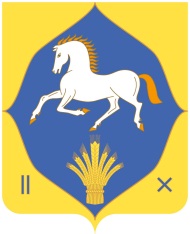 СОВЕТ СЕЛЬСКОГО ПОСЕЛЕНИЯ
ЯРКЕЕВСКИЙ СЕЛЬСОВЕТМУНИЦИПАЛЬНОГО РАЙОНА ИЛИШЕВСКИЙ РАЙОН РЕСПУБЛИКИ БАШКОРТОСТАН(Совет Яркеевского сельсовета Илишевского района Республики Башкортостан)СОВЕТ СЕЛЬСКОГО ПОСЕЛЕНИЯ
ЯРКЕЕВСКИЙ СЕЛЬСОВЕТМУНИЦИПАЛЬНОГО РАЙОНА ИЛИШЕВСКИЙ РАЙОН РЕСПУБЛИКИ БАШКОРТОСТАН(Совет Яркеевского сельсовета Илишевского района Республики Башкортостан)СОВЕТ СЕЛЬСКОГО ПОСЕЛЕНИЯ
ЯРКЕЕВСКИЙ СЕЛЬСОВЕТМУНИЦИПАЛЬНОГО РАЙОНА ИЛИШЕВСКИЙ РАЙОН РЕСПУБЛИКИ БАШКОРТОСТАН(Совет Яркеевского сельсовета Илишевского района Республики Башкортостан)      КАРАР   21 июнь 2022 й№ 44-1№ 44-1№ 44-1РЕШЕНИЕ21 июня 2022 г.Администрация сельского поселения Яркеевский сельсоветмуниципального района Илишевский район Республики БашкортостанПРАВИЛА ЗЕМЛЕПОЛЬЗОВАНИЯ И ЗАСТРОЙКИ СЕЛЬСКОГО ПОСЕЛЕНИЯ ЯРКЕЕВСКИЙ СЕЛЬСОВЕТ МУНИЦИПАЛЬНОГО РАЙОНАИЛИШЕВСКИЙ РАЙОН РЕСПУБЛИКИ БАШКОРТОСТАНДокумент градостроительного зонирования территорииОбозначениеНаименованиеПримечаниеСостав текстовой части ПравилВведениеЧасть 1.ОБЩАЯ ЧАСТЬ ПРАВИЛЗЕМЛЕПОЛЬЗОВАНИЯ И ЗАСТРОЙКИГлава 1.Общие положенияРаздел 1.1.Область применения ПравилРаздел 1.2.Общие положения о градостроительном зонированиитерритории сельского поселенияГлава 2.Порядок применения Правил землепользованияи застройки сельского поселения и внесения в нихизмененийРаздел 2.1.Регулирование землепользования и застройкиорганами местного самоуправленияРаздел 2.2.Изменение видов разрешенного использования земельных участков и объектов капитальногостроительства физическими и юридическими лицамиРаздел 2.3.Порядок предоставления разрешения на условноразрешенный вид использования земельного участка или объекта капитального строительстваРаздел 2.4.Порядок предоставления разрешения на отклонение от предельных параметров разрешенногостроительства (реконструкции) объекта капитального строительстваРаздел 2.5.Подготовка документации по планировке территориии градостроительных планов земельных участковРаздел 2.6.Проведение общественных обсуждений илипубличных слушаний по вопросам землепользования и застройки в сельском поселении. Внесениеизменений в ПравилаРаздел 2.7.Порядок организации и проведения общественных обсуждений по вопросам землепользования и застройки.Раздел 2.8.Результаты общественных обсуждений илипубличных слушаний.Часть 2.Градостроительный регламентГлава 3.Общие положенияРаздел 3.1.Состав и содержание территориальной части ПравилРаздел 3.2.Буквенные и числовые обозначения видовтерриториальных зон, перечень и числовыеОбозначениеНаименованиеПримечаниеобозначения – коды видов разрешенногоиспользования земельных участков и объектов капитального строительстваРаздел 3.3.Общие требования градостроительного регламента вчасти видов разрешенного использования земельных участков и объектов капитального строительстваРаздел 3.4.Общие требования градостроительного регламента в части предельных размеров земельных участков и предельных параметров разрешенного строительства,реконструкции объектов капитального строительстваРаздел 3.5.Общие требования градостроительного регламента в части ограничений использования земельныхучастков и объектов капитального строительстваРаздел 3.6.Условия обеспечения соответствия документации по планировке территории требованиямградостроительных регламентовРаздел 3.7.Общие положения о территориях общегопользования.Раздел 3.8.Право на строительные изменения объектовкапитального строительства и основания для егореализации. Виды строительных изменений объектов капитального строительства.Раздел 3.9.Требования к территориям особого контроляградостроительной деятельностиРаздел 3.10.Комплексное развитие территорийРаздел 3.11.Требования к зеленым насаждениям на границахтерриториальных зонРаздел 3.12.Требования к размещению автостоянокРаздел 3.13.Виды территориальных зон.Раздел 3.14.Виды разрешенного использования земельныхучастков и объектов капитального строительства по территориальным зонам сельского поселения Яркеевский сельсовет муниципального районаИлишевский район РеспубликиРаздел 3.15.Предельные размеры земельных участков и предельные параметры разрешенногостроительства,реконструкции объектов капитального строительстваРаздел 3.16.Координаты границ территориальных зонСостав графической части ПравилКарта 1Карта градостроительного зонирования территорииКарта 2Карта границ зон с особыми условиями использования территории по природно-экологическим и санитарно-гигиеническимтребованиямНаименование вида разрешенного использования земельного участка1Описание вида разрешенного использования земельного участка2Код (числовое обозначение) вида разрешенного использования земельного участка3Вид территориальной зоныВид территориальной зоныВид территориальной зоныВид территориальной зоныВид территориальной зоныВид территориальной зоныВид территориальной зоныВид территориальной зоныВид территориальной зоныВид территориальной зоныНаименование вида разрешенного использования земельного участка1Описание вида разрешенного использования земельного участка2Код (числовое обозначение) вида разрешенного использования земельного участка3Ж-1Ж-2Ж-3ОД-1ОД-4П-1РИТ-1СП-1, СП-2ССельскохозяйственное использованиеВедение сельского хозяйства.Содержание данного вида разрешенного использования включает в себя содержание видов разрешенного использования с кодами 1.1 - 1.20, в том числе размещение зданий и сооружений, используемых для хранения и переработки сельскохозяйственной продукции1.0РастениеводствоОсуществление хозяйственной деятельности, связанной с выращиванием сельскохозяйственных культур.Содержание данного вида разрешенного использования включает в себя содержание видов разрешенного использования с кодами 1.2-1.61.1---------РВыращивание зерновых и иных сельскохозяйственных культурОсуществление хозяйственной деятельности на сельскохозяйственных угодьях, связанной с производством зерновых, бобовых, кормовых, технических, масличных, эфиромасличных, и иных сельскохозяйственных культур1.2---------РОвощеводствоОсуществление хозяйственной деятельности на сельскохозяйственных угодьях, связанной с производством картофеля, листовых, плодовых, луковичных и бахчевых сельскохозяйственных культур, в том числе с использованием теплиц1.3---------РВыращивание тонизирующих, лекарственных, цветочных культурОсуществление хозяйственной деятельности, в том числе на сельскохозяйственных угодьях, связанной с производством чая, лекарственных и цветочных культур1.4------Р--РСадоводствоОсуществление хозяйственной деятельности, в том числе на сельскохозяйственных угодьях, связанной с выращиванием многолетних плодовых и ягодных культур, винограда, и иных многолетних культур1.5---------РВыращивание льна и коноплиОсуществление хозяйственной деятельности, в том числе на сельскохозяйственных угодьях, связанной с выращиванием льна, конопли1.6---------РЖивотноводствоОсуществление хозяйственной деятельности, связанной с производством продукции животноводства, в том числе сенокошение, выпас сельскохозяйственных животных, разведение племенных животных, производство и использование племенной продукции (материала), размещение зданий, сооружений, используемых для содержания и разведения сельскохозяйственных животных, производства, хранения и первичной переработки сельскохозяйственной продукции.Содержание данного вида разрешенного использования включает в себя содержание видов разрешенного использования с кодами 1.8-1.11, 1.15, 1.19, 1.201.7-----Р---РСкотоводствоОсуществление хозяйственной деятельности, в том числе на сельскохозяйственных угодьях, связанной с разведением сельскохозяйственных животных (крупного рогатого скота, овец, коз, лошадей, верблюдов, оленей);сенокошение, выпас сельскохозяйственных животных, производство кормов, размещение зданий, сооружений, используемых для содержания и разведения сельскохозяйственных животных; разведение племенных животных, производство и использование племенной продукции (материала)1.8-----Р---РЗвероводствоОсуществление хозяйственной деятельности, связанной с разведением в неволе ценных пушных зверей;размещение зданий, сооружений, используемых для содержания и разведения животных, производства, хранения и первичной переработки продукции;разведение племенных животных, производство и использование племенной продукции (материала)1.9-----Р---РПтицеводствоОсуществление хозяйственной деятельности, связанной с разведением домашних пород птиц, в том числе водоплавающих;размещение зданий, сооружений, используемых для содержания и разведения животных, производства, хранения и первичной переработки продукции птицеводства;разведение племенных животных, производство и использование племенной продукции (материала)1.10-----Р---РСвиноводствоОсуществление хозяйственной деятельности, связанной с разведением свиней;размещение зданий, сооружений, используемых для содержания и разведения животных, производства, хранения и первичной переработки продукции;разведение племенных животных, производство и использование племенной продукции (материала)1.11-----Р---РПчеловодствоОсуществление хозяйственной деятельности, в том числе на сельскохозяйственных угодьях, по разведению, содержанию и использованию пчел и иных полезных насекомых;размещение ульев, иных объектов и оборудования, необходимого для пчеловодства и разведениях иных полезных насекомых;размещение сооружений используемых для хранения и первичной переработки продукции пчеловодства1.12-----Р---РРыбоводствоОсуществление хозяйственной деятельности, связанной с разведением и (или) содержанием, выращиванием объектов рыбоводства (аквакультуры); размещение зданий, сооружений, оборудования, необходимых для осуществления рыбоводства (аквакультуры)1.13-----Р---РНаучное обеспечение сельского хозяйстваОсуществление научной и селекционной работы, ведения сельского хозяйства для получения ценных с научной точки зрения образцов растительного и животного мира; размещение коллекций генетических ресурсов растений1.14-----РР--РХранение и переработка сельскохозяйственной продукцииРазмещение зданий, сооружений, используемых для производства, хранения, первичной и глубокой переработки сельскохозяйственной продукции1.15-----Р---РВедение личного подсобного хозяйства на полевых участкахПроизводство сельскохозяйственной продукции без права возведения объектов капитального строительства1.16---------РПитомникиВыращивание и реализация подроста деревьев и кустарников, используемых в сельском хозяйстве, а также иных сельскохозяйственных культур для получения рассады и семян;размещение сооружений, необходимых для указанных видов сельскохозяйственного производства1.17-----РР--РОбеспечение сельскохозяйственного производстваРазмещение машинно-транспортных и ремонтных станций, ангаров и гаражей для сельскохозяйственной техники, амбаров, водонапорных башен, трансформаторных станций и иного технического оборудования, используемого для ведения сельского хозяйства1.18-----Р-Р-РСенокошениеКошение трав, сбор и заготовка сена1.19------Р--РВыпас сельскохозяйственных животныхВыпас сельскохозяйственных животных1.20------Р--РЖилая застройкаРазмещение жилых помещений различного вида и обеспечение проживания в них. К жилой застройке относятся здания (помещения в них), предназначенные для проживания человека, за исключением зданий (помещений), используемых:- с целью извлечения предпринимательской выгоды из предоставления жилого помещения для временного проживания в них (гостиницы, дома отдыха);- для проживания с одновременным осуществлением лечения или социального обслуживания населения (санатории, дома ребенка, дома престарелых, больницы);- как способ обеспечения непрерывности производства (вахтовые помещения, служебные жилые помещения на производственных объектах);- как способ обеспечения деятельности режимного учреждения (казармы, караульные помещения, места лишения свободы, содержания под стражей).Содержание данного вида разрешенного использования включает в себя содержание видов разрешенного использования с кодами 2.1 - 2.3, 2.5 - 2.7.12.0Для индивидуального жилищного строительстваРазмещение жилого дома (отдельно стоящего здания количеством надземных этажей не более чем три, высотой не более двадцати метров, которое состоит из комнат и помещений вспомогательного использования, предназначенных для удовлетворения гражданами бытовых и иных нужд, связанных с их проживанием в таком здании, не предназначенного для раздела на самостоятельные объекты недвижимости);выращивание сельскохозяйственных культур;размещение индивидуальных гаражей и хозяйственных построек2.1РУ-У------Малоэтажная многоквартирная жилая застройкаРазмещение малоэтажных многоквартирных домов (многоквартирные дома высотой до 4 этажей, включая мансардный);обустройство спортивных и детских площадок, площадок для отдыха; размещение объектов обслуживания жилой застройки во встроенных, пристроенных и встроенно-пристроенных помещениях малоэтажного многоквартирного дома, если общая площадь таких помещений в малоэтажном многоквартирном доме не составляет более 15% общей площади помещений дома2.1.1РР-Р------Для ведения личного подсобного хозяйства (приусадебный земельный участок)Размещение жилого дома, указанного в описании вида разрешенного использования с кодом 2.1;производство сельскохозяйственной продукции;размещение гаража и иных вспомогательных сооружений;содержание сельскохозяйственных животных2.2РУ-У------Блокированная жилая застройкаРазмещение жилого дома, имеющего одну или несколько общих стен с соседними жилыми домами (количеством этажей не более чем три, при общем количестве совмещенных домов не более десяти и каждый из которых предназначен для проживания одной семьи, имеет общую стену (общие стены) без проемов с соседним домом или соседними домами, расположен на отдельном земельном участке и имеет выход на территорию общего пользования (жилые дома блокированной застройки);разведение декоративных и плодовых деревьев, овощных и ягодных культур; размещение индивидуальных гаражей и иных вспомогательных сооружений; обустройство спортивных и детских площадок, площадок для отдыха2.3РР-У------Передвижное жильеРазмещение сооружений, пригодных к использованию в качестве жилья (палаточные городки, кемпинги, жилые вагончики, жилые прицепы) с возможностью подключения названных сооружений к инженерным сетям, находящимся на земельном участке или на земельных участках, имеющих инженерные сооружения, предназначенных для общего пользования2.4РРР--РРРР-Среднеэтажная жилая застройкаРазмещение многоквартирных домов этажностью не выше восьми этажей;благоустройство и озеленение;размещение подземных гаражей и автостоянок;обустройство спортивных и детских площадок, площадок для отдыха;размещение объектов обслуживания жилой застройки во встроенных, пристроенных и встроенно-пристроенных помещениях многоквартирного дома, если общая площадь таких помещений в многоквартирном доме не составляет более 20% общей площади помещений дома2.5-Р-Р------Многоэтажная жилая застройка (высотная застройка)Размещение многоквартирных домов этажностью девять этажей и выше;благоустройство и озеленение придомовых территорий;обустройство спортивных и детских площадок, хозяйственных площадок и площадок для отдыха; размещение подземных гаражей и автостоянок, размещение объектов обслуживания жилой застройки во встроенных, пристроенных и встроенно-пристроенных помещениях многоквартирного дома в отдельных помещениях дома, если площадь таких помещений в многоквартирном доме не составляет более 15% от общей площади дома2.6-Р-Р------Обслуживание жилой застройкиРазмещение объектов капитального строительства, размещение которых предусмотрено видами разрешенного использования с кодами 3.1, 3.2, 3.3, 3.4, 3.4.1, 3.5.1, 3.6, 3.7, 3.10.1, 4.1, 4.3, 4.4, 4.6, 5.1.2, 5.1.3, если их размещение необходимо для обслуживания жилой застройки, а также связано с проживанием граждан, не причиняет вреда окружающей среде и санитарному благополучию, не нарушает права жителей, не требует установления санитарной зоны2.7РР--------Хранение автотранспортаРазмещение отдельно стоящих и пристроенных гаражей, в том числе подземных, предназначенных для хранения автотранспорта, в том числе с разделением на машино-места, за исключением гаражей, размещение которых предусмотрено содержанием вида разрешенного использования с кодом 4.92.7.1ВВ-ВВ--В--Общественное использование объектов капитального строительстваРазмещение объектов капитального строительства в целях обеспечения удовлетворения бытовых, социальных и духовных потребностей человека.Содержание данного вида разрешенного использования включает в себя содержание видов разрешенного использования с кодами 3.1-3.10.23.0Коммунальное обслуживаниеРазмещение зданий и сооружений в целях обеспечения физических и юридических лиц коммунальными услугами. Содержание данного вида разрешенного использования включает в себя содержание видов разрешенного использования с кодами 3.1.1-3.1.23.1РРРРРРРРРРПредоставление коммунальных услугРазмещение зданий и сооружений, обеспечивающих поставку воды, тепла, электричества, газа, отвод канализационных стоков, очистку и уборку объектов недвижимости (котельных, водозаборов, очистных сооружений, насосных станций, водопроводов, линий электропередач, трансформаторных подстанций, газопроводов, линий связи, телефонных станций, канализаций, стоянок, гаражей и мастерских для обслуживания уборочной и аварийной техники, сооружений, необходимых для сбора и плавки снега)3.1.1РРРРРРРРРРАдминистративные здания организаций, обеспечивающих предоставление коммунальных услугРазмещение зданий, предназначенных для приема физических и юридических лиц в связи с предоставлением им коммунальных услуг3.1.2РР-РРР-Р--Социальное обслуживаниеРазмещение зданий, предназначенных для оказания гражданам социальной помощи. Содержание данного вида разрешенного использования включает в себя содержание видов разрешенного использования с кодами 3.2.1 - 3.2.43.2РР-Р-Дома социального обслуживанияРазмещение зданий, предназначенных для размещения домов престарелых, домов ребенка, детских домов, пунктов ночлега для бездомных граждан;размещение объектов капитального строительства для временного размещения вынужденных переселенцев, лиц, признанных беженцами3.2.1РР-Р------Оказание социальной помощи населениюРазмещение зданий, предназначенных для служб психологической и бесплатной юридической помощи, социальных, пенсионных и иных служб (службы занятости населения, пункты питания малоимущих граждан), в которых осуществляется прием граждан по вопросам оказания социальной помощи и назначения социальных или пенсионных выплат, а также для размещения общественных некоммерческих организаций: некоммерческих фондов, благотворительных организаций, клубов по интересам3.2.2УР-Р------Оказание услуг связиРазмещение зданий, предназначенных для размещения пунктов оказания услуг почтовой, телеграфной, междугородней и международной телефонной связи3.2.3РР-Р-Р-Р--ОбщежитияРазмещение зданий, предназначенных для размещения общежитий, предназначенных для проживания граждан на время их работы, службы или обучения, за исключением зданий, размещение которых предусмотрено содержанием вида разрешенного использования с кодом 4.73.2.4РР-Р-Р----Бытовое обслуживаниеРазмещение объектов капитального строительства, предназначенных для оказания населению или организациям бытовых услуг (мастерские мелкого ремонта, ателье, бани, парикмахерские, прачечные, химчистки, похоронные бюро)3.3РР-РРР-Р--ЗдравоохранениеРазмещение объектов капитального строительства, предназначенных для оказания гражданам медицинской помощи. Содержание данного вида разрешенного использования включает в себя содержание видов разрешенного использования с кодами 3.4.1 - 3.4.23.4РР-Р-Р----Амбулаторно-поликлиническое обслуживаниеРазмещение объектов капитального строительства, предназначенных для оказания гражданам амбулаторно-поликлинической медицинской помощи (поликлиники, фельдшерские пункты, пункты здравоохранения, центры матери и ребенка, диагностические центры, молочные кухни, станции донорства крови, клинические лаборатории)3.4.1РР-Р-Р----Стационарное медицинское обслуживаниеРазмещение объектов капитального строительства, предназначенных для оказания гражданам медицинской помощи в стационарах (больницы, родильные дома, диспансеры, научно-медицинские учреждения и прочие объекты, обеспечивающие оказание услуги по лечению в стационаре);размещение станций скорой помощи;размещение площадок санитарной авиации3.4.2-Р-Р------Медицинские организации особого назначенияРазмещение объектов капитального строительства для размещения медицинских организаций, осуществляющих проведение судебно-медицинской и патолого-анатомической экспертизы (морги)3.4.3---Р----Р-Образование и просвещениеРазмещение объектов капитального строительства, предназначенных для воспитания, образования и просвещения. Содержание данного вида разрешенного использования включает в себя содержание видов разрешенного использования с кодами 3.5.1 - 3.5.23.5-Р-Р------Дошкольное, начальное и среднее общее образованиеРазмещение объектов капитального строительства, предназначенных для просвещения, дошкольного, начального и среднего общего образования (детские ясли, детские сады, школы, лицеи, гимназии, художественные, музыкальные школы, образовательные кружки и иные организации, осуществляющие деятельность по воспитанию, образованию и просвещению, в том числе зданий, спортивных сооружений, предназначенных для занятия обучающихся физической культурой и спортом)3.5.1-Р-Р------Среднее и высшее профессиональное образованиеРазмещение объектов капитального строительства, предназначенных для профессионального образования и просвещения (профессиональные технические училища, колледжи, художественные, музыкальные училища, общества знаний, институты, университеты, организации по переподготовке и повышению квалификации специалистов и иные организации, осуществляющие деятельность по образованию и просвещению, в том числе зданий, спортивных сооружений, предназначенных для занятия обучающихся физической культурой и спортом)3.5.2---Р------Культурное развитиеРазмещение зданий и сооружений, предназначенных для размещения объектов культуры. Содержание данного вида разрешенного использования включает в себя содержание видов разрешенного использования с кодами 3.6.1-3.6.33.6-Р-Р------Объекты культурно-досуговой деятельностиРазмещение зданий, предназначенных для размещения музеев, выставочных залов, художественных галерей, домов культуры, библиотек, кинотеатров и кинозалов, театров, филармоний, концертных залов, планетариев3.6.1-Р-Р------Парки культуры и отдыхаРазмещение парков культуры и отдыха3.6.2РРРР--Р---Цирки и зверинцыРазмещение зданий и сооружений для размещения цирков, зверинцев, зоопарков, зоосадов, океанариумов и осуществления сопутствующих видов деятельности по содержанию диких животных в неволе3.6.3---Р--Р---Религиозное использованиеРазмещение зданий и сооружений религиозного использования. Содержание данного вида разрешенного использования включает в себя содержание видов разрешенного использования с кодами 3.7.1-3.7.23.7РР-Р----Р-Осуществление религиозных обрядовРазмещение зданий и сооружений, предназначенных для совершения религиозных обрядов и церемоний (в том числе церкви, соборы, храмы, часовни, мечети, молельные дома, синагоги)3.7.1РР-Р----Р-Религиозное управление и образованиеРазмещение зданий, предназначенных для постоянного местонахождения духовных лиц, паломников и послушников в связи с осуществлением ими религиозной службы, а также для осуществления благотворительной и религиозной образовательной деятельности (монастыри, скиты, дома священнослужителей, воскресные и религиозные школы, семинарии, духовные училища)3.7.2---Р------Общественное управлениеРазмещение зданий, предназначенных для размещения органов и организаций общественного управления. Содержание данного вида разрешенного использования включает в себя содержание видов разрешенного использования с кодами 3.8.1-3.8.23.8-Р-Р-Р-Р--Государственное управлениеРазмещение зданий, предназначенных для размещения государственных органов, государственного пенсионного фонда, органов местного самоуправления, судов, а также организаций, непосредственно обеспечивающих их деятельность или оказывающих государственные и (или) муниципальные услуги3.8.1-Р-Р-Р-Р--Представительская деятельностьРазмещение зданий, предназначенных для дипломатических представительств иностранных государств и субъектов Российской Федерации, консульских учреждений в Российской Федерации3.8.2-Р-Р-Р-Р--Обеспечение научной деятельностиРазмещение зданий и сооружений для обеспечения научной деятельности. Содержание данного вида разрешенного использования включает в себя содержание видов разрешенного использования с кодами 3.9.1 - 3.9.33.9-Р-Р-Р--Р-Обеспечение деятельности в области гидрометеорологии и смежных с ней областяхРазмещение объектов капитального строительства, предназначенных для наблюдений за физическими и химическими процессами, происходящими в окружающей среде, определения ее гидрометеорологических, агрометеорологических и гелиогеофизических характеристик, уровня загрязнения атмосферного воздуха, почв, водных объектов, в том числе по гидробиологическим показателям, и околоземного - космического пространства, зданий и сооружений, используемых в области гидрометеорологии и смежных с ней областях (доплеровские метеорологические радиолокаторы, гидрологические посты и другие)3.9.1---Р-Р-РР-Проведение научных исследованийРазмещение зданий и сооружений, предназначенных для проведения научных изысканий, исследований и разработок (научно-исследовательские и проектные институты, научные центры, инновационные центры, государственные академии наук, опытно-конструкторские центры, в том числе отраслевые)3.9.2---Р-Р-Р--Проведение научных испытанийРазмещение зданий и сооружений для проведения изысканий, испытаний опытных промышленных образцов, для размещения организаций, осуществляющих научные изыскания, исследования и разработки, научные и селекционные работы, ведение сельского и лесного хозяйства для получения ценных с научной точки зрения образцов растительного и животного мира3.9.3-----Р--РРВетеринарное обслуживаниеРазмещение объектов капитального строительства, предназначенных для оказания ветеринарных услуг, содержания или разведения животных, не являющихся сельскохозяйственными, под надзором человека. Содержание данного вида разрешенного использования включает в себя содержание видов разрешенного использования с кодами 3.10.1 - 3.10.23.10-Р-Р-Р--Р-Амбулаторное ветеринарное обслуживаниеРазмещение объектов капитального строительства, предназначенных для оказания ветеринарных услуг без содержания животных3.10.1УР-Р-Р--Р-Приюты для животныхРазмещение объектов капитального строительства, предназначенных для оказания ветеринарных услуг в стационаре;размещение объектов капитального строительства, предназначенных для содержания, разведения животных, не являющихся сельскохозяйственными, под надзором человека, оказания услуг по содержанию и лечению бездомных животных;размещение объектов капитального строительства, предназначенных для организации гостиниц для животных3.10.2-----Р--Р-ПредпринимательствоРазмещение объектов капитального строительства в целях извлечения прибыли на основании торговой, банковской и иной предпринимательской деятельности. Содержание данного вида разрешенного использования включает в себя содержание видов разрешенного использования, предусмотренных кодами 4.1-4.104.0Деловое управлениеРазмещение объектов капитального строительства с целью: размещения объектов управленческой деятельности, не связанной с государственным или муниципальным управлением и оказанием услуг, а также с целью обеспечения совершения сделок, не требующих передачи товара в момент их совершения между организациями, в том числе биржевая деятельность (за исключением банковской и страховой деятельности)4.1-Р-Р-Р--Р-Объекты торговли (торговые центры, торгово-развлекательные центры (комплексы)Размещение объектов капитального строительства, общей площадью свыше 5000 кв. м с целью размещения одной или нескольких организаций, осуществляющих продажу товаров, и (или) оказание услуг в соответствии с содержанием видов разрешенного использования с кодами 4.5 - 4.8.2;размещение гаражей и (или) стоянок для автомобилей сотрудников и посетителей торгового центра4.2---Р-Р-Р--РынкиРазмещение объектов капитального строительства, сооружений, предназначенных для организации постоянной или временной торговли (ярмарка, рынок, базар), с учетом того, что каждое из торговых мест не располагает торговой площадью более 200 кв. м;размещение гаражей и (или) стоянок для автомобилей сотрудников и посетителей рынка4.3УУ-Р-Р-Р--МагазиныРазмещение объектов капитального строительства, предназначенных для продажи товаров, торговая площадь которых составляет до 5000 кв. м4.4РР-РРР-Р--Банковская и страховая деятельностьРазмещение объектов капитального строительства, предназначенных для размещения организаций, оказывающих банковские и страховые услуги4.5-Р-Р-Р----Общественное питаниеРазмещение объектов капитального строительства в целях устройства мест общественного питания (рестораны, кафе, столовые, закусочные, бары)4.6УР-Р-РВРВ-Гостиничное обслуживаниеРазмещение гостиниц, а также иных зданий, используемых с целью извлечения предпринимательской выгоды из предоставления жилого помещения для временного проживания в них4.7-Р-Р-Р-Р--РазвлеченияРазмещение зданий и сооружений, предназначенных для развлечения.Содержание данного вида разрешенного использования включает в себя содержание видов разрешенного использования с кодами 4.8.1 - 4.8.34.8-У-Р--Р---Развлекательные мероприятияРазмещение зданий и сооружений, предназначенных для организации развлекательных мероприятий, путешествий, для размещения дискотек и танцевальных площадок, ночных клубов, аквапарков, боулинга, аттракционов и т. п., игровых автоматов (кроме игрового оборудования, используемого для проведения азартных игр), игровых площадок4.8.1---Р------Проведение азартных игрРазмещение зданий и сооружений, предназначенных для размещения букмекерских контор, тотализаторов, их пунктов приема ставок вне игорных зон4.8.2----------Проведение азартных игр в игорных зонахРазмещение зданий и сооружений в игорных зонах, где допускается размещение игорных заведений, залов игровых автоматов, используемых для проведения азартных игр и игровых столов, а также размещение гостиниц и заведений общественного питания для посетителей игорных зон4.8.3----------Служебные гаражиРазмещение постоянных или временных гаражей, стоянок для хранения служебного автотранспорта, используемого в целях осуществления видов деятельности, предусмотренных видами разрешенного использования с кодами 3.0, 4.0, а также для стоянки и хранения транспортных средств общего пользования, в том числе в депо4.9---В-В-РВ-Объекты дорожного сервисаРазмещение зданий и сооружений дорожного сервиса. Содержание данного вида разрешенного использования включает в себя содержание видов разрешенного использования с кодами 4.9.1.1 - 4.9.1.44.9.1---РРР-РР-Заправка транспортных средствРазмещение автозаправочных станций; размещение магазинов сопутствующей торговли, зданий для организации общественного питания в качестве объектов дорожного сервиса4.9.1.1---РРР-РР-Обеспечение дорожного отдыхаРазмещение зданий для предоставления гостиничных услуг в качестве дорожного сервиса (мотелей), а также размещение магазинов сопутствующей торговли, зданий для организации общественного питания в качестве объектов дорожного сервиса4.9.1.2---РРР-РР-Автомобильные мойкиРазмещение автомобильных моек, а также размещение магазинов сопутствующей торговли4.9.1.3УУ-РРР-РР-Ремонт автомобилейРазмещение мастерских, предназначенных для ремонта и обслуживания автомобилей, и прочих объектов дорожного сервиса, а также размещение магазинов сопутствующей торговли4.9.1.4УУ-РРР-РР-Выставочно-ярмарочная деятельностьРазмещение объектов капитального строительства, сооружений, предназначенных для осуществления выставочно-ярмарочной и конгрессной деятельности, включая деятельность, необходимую для обслуживания указанных мероприятий (застройка экспозиционной площади, организация питания участников мероприятий)4.10-Р-Р-Р----Отдых (рекреация)Обустройство мест для занятия спортом, физической культурой, пешими или верховыми прогулками, отдыха и туризма, наблюдения за природой, пикников, охоты, рыбалки и иной деятельности;создание и уход за городскими лесами, скверами, прудами, озерами, водохранилищами, пляжами, а также обустройство мест отдыха в них.Содержание данного вида разрешенного использования включает в себя содержание видов разрешенного использования с кодами 5.1 - 5.55.0СпортРазмещение зданий и сооружений для занятия спортом. Содержание данного вида разрешенного использования включает в себя содержание видов разрешенного использования с кодами 5.1.1 - 5.1.75.1-Р-Р-РРР--Обеспечение спортивно-зрелищных мероприятийРазмещение спортивно-зрелищных зданий и сооружений, имеющих специальные места для зрителей от 500 мест (стадионов, дворцов спорта, ледовых дворцов, ипподромов)5.1.1---Р------Обеспечение занятий спортом в помещенияхРазмещение спортивных клубов, спортивных залов, бассейнов, физкультурно-оздоровительных комплексов в зданиях и сооружениях5.1.2---Р------Площадки для занятий спортомРазмещение площадок для занятия спортом и физкультурой на открытом воздухе (физкультурные площадки, беговые дорожки, поля для спортивной игры)5.1.3РР-Р-РР-Р-Оборудованные площадки для занятий спортомРазмещение сооружений для занятия спортом и физкультурой на открытом воздухе (теннисные корты, автодромы, мотодромы, трамплины, спортивные стрельбища)5.1.4УУ-Р-РР-Р-Водный спортРазмещение спортивных сооружений для занятия водными видами спорта (причалы и сооружения, необходимые для организации водных видов спорта и хранения соответствующего инвентаря)5.1.5---Р--Р---Авиационный спортРазмещение спортивных сооружений для занятия авиационными видами спорта (ангары, взлетно-посадочные площадки и иные сооружения, необходимые для организации авиационных видов спорта и хранения соответствующего инвентаря)5.1.6---Р-Р-Р--Спортивные базыРазмещение спортивных баз и лагерей, в которых осуществляется спортивная подготовка длительно проживающих в них лиц5.1.7------Р---Природно-познавательный туризмРазмещение баз и палаточных лагерей для проведения походов и экскурсий по ознакомлению с природой, пеших и конных прогулок, устройство троп и дорожек, размещение щитов с познавательными сведениями об окружающей природной среде;осуществление необходимых природоохранных и природовосстановительных мероприятий5.2------Р---Туристическое обслуживаниеРазмещение пансионатов, туристических гостиниц, кемпингов, домов отдыха, не оказывающих услуги по лечению, а также иных зданий, используемых с целью извлечения предпринимательской выгоды из предоставления жилого помещения для временного проживания в них; размещение детских лагерей5.2.1---Р--Р---Охота и рыбалкаОбустройство мест охоты и рыбалки, в том числе размещение дома охотника или рыболова, сооружений, необходимых для восстановления и поддержания поголовья зверей или количества рыбы5.3---Р--Р---Причалы для маломерных судовРазмещение сооружений, предназначенных для причаливания, хранения и обслуживания яхт, катеров, лодок и других маломерных судов5.4---Р--РР--Поля для гольфа или конных прогулокОбустройство мест для игры в гольф или осуществления конных прогулок, в том числе осуществление необходимых земляных работ и размещения вспомогательных сооружений; размещение конноспортивных манежей, не предусматривающих устройство трибун5.5---Р--Р---Производственная деятельностьРазмещение объектов капитального строительства в целях добычи полезных ископаемых, их переработки, изготовления вещей промышленным способом6.0НедропользованиеОсуществление геологических изысканий;добыча полезных ископаемых открытым (карьеры, отвалы) и закрытым (шахты, скважины) способами;размещение объектов капитального строительства, в том числе подземных, в целях добычи полезных ископаемых;размещение объектов капитального строительства, необходимых для подготовки сырья к транспортировке и (или) промышленной переработке;размещение объектов капитального строительства, предназначенных для проживания в них сотрудников, осуществляющих обслуживание зданий и сооружений, необходимых для целей недропользования, если добыча полезных ископаемых происходит на межселенной территории6.1-----Р----Тяжелая промышленностьРазмещение объектов капитального строительства горно-обогатительной и горно-перерабатывающей, металлургической, машиностроительной промышленности, а также изготовления и ремонта продукции судостроения, авиастроения, вагоностроения, машиностроения, станкостроения, а также другие подобные промышленные предприятия, для эксплуатации которых предусматривается установление охранных или санитарно-защитных зон, за исключением случаев, когда объект промышленности отнесен к иному виду разрешенного использования6.2-----Р----Автомобилестроительная промышленностьРазмещение объектов капитального строительства, предназначенных для производства транспортных средств и оборудования, производства автомобилей, производства автомобильных кузовов, производства прицепов, полуприцепов и контейнеров, предназначенных для перевозки одним или несколькими видами транспорта, производства частей и принадлежностей автомобилей и их двигателей6.2.1-----Р----Легкая промышленностьРазмещение объектов капитального строительства, предназначенных для текстильной, фарфоро-фаянсовой, электронной промышленности6.3-----Р----Фармацевтическая промышленностьРазмещение объектов капитального строительства, предназначенных для фармацевтического производства, в том числе объектов, в отношении которых предусматривается установление охранных или санитарно-защитных зон6.3.1-----Р----Пищевая промышленностьРазмещение объектов пищевой промышленности, по переработке сельскохозяйственной продукции способом, приводящим к их переработке в иную продукцию (консервирование, копчение, хлебопечение), в том числе для производства напитков, алкогольных напитков и табачных изделий6.4---Р-Р----Нефтехимическая промышленностьРазмещение объектов капитального строительства, предназначенных для переработки углеводородного сырья, изготовления удобрений, полимеров, химической продукции бытового назначения и подобной продукции, а также другие подобные промышленные предприятия6.5-----Р--Р-Строительная промышленностьРазмещение объектов капитального строительства, предназначенных для производства: строительных материалов (кирпичей, пиломатериалов, цемента, крепежных материалов), бытового и строительного газового и сантехнического оборудования, лифтов и подъемников, столярной продукции, сборных домов или их частей и тому подобной продукции6.6-----Р--Р-ЭнергетикаРазмещение объектов гидроэнергетики, тепловых станций и других электростанций, размещение обслуживающих и вспомогательных для электростанций сооружений (золоотвалов, гидротехнических сооружений); размещение объектов электросетевого хозяйства, за исключением объектов энергетики, размещение которых предусмотрено содержанием вида разрешенного использования с кодом 3.16.7-----Р--Р-Атомная энергетикаРазмещение объектов использования атомной энергии, в том числе атомных станций, ядерных установок (за исключением создаваемых в научных целях), пунктов хранения ядерных материалов и радиоактивных веществ размещение обслуживающих и вспомогательных для электростанций сооружений; размещение объектов электросетевого хозяйства, обслуживающих атомные электростанции6.7.1----------СвязьРазмещение объектов связи, радиовещания, телевидения, включая воздушные радиорелейные, надземные и подземные кабельные линии связи, линии радиофикации, антенные поля, усилительные пункты на кабельных линиях связи, инфраструктуру спутниковой связи и телерадиовещания, за исключением объектов связи, размещение которых предусмотрено содержанием видов разрешенного использования с кодами 3.1.1, 3.2.36.8РРРРРРРРРРСкладыРазмещение сооружений, имеющих назначение по временному хранению, распределению и перевалке грузов (за исключением хранения стратегических запасов), не являющихся частями производственных комплексов, на которых был создан груз: промышленные базы, склады, погрузочные терминалы и доки, нефтехранилища и нефтеналивные станции, газовые хранилища и обслуживающие их газоконденсатные и газоперекачивающие станции, элеваторы и продовольственные склады, за исключением железнодорожных перевалочных складов6.9---Р-Р----Складские площадкиВременное хранение, распределение и перевалка грузов (за исключением хранения стратегических запасов) на открытом воздухе6.9.1---РРР-РР-Обеспечение космической деятельностиРазмещение космодромов, стартовых комплексов и пусковых установок, командно-измерительных комплексов, центров и пунктов управления полетами космических объектов, пунктов приема, хранения и переработки информации, баз хранения космической техники, полигонов приземления космических объектов, объектов экспериментальной базы для отработки космической техники, центров и оборудования для подготовки космонавтов, других сооружений, используемых при осуществлении космической деятельности6.10----------Целлюлозно-бумажная промышленностьРазмещение объектов капитального строительства, предназначенных для целлюлозно-бумажного производства, производства целлюлозы, древесной массы, бумаги, картона и изделий из них, издательской и полиграфической деятельности, тиражирования записанных носителей информации6.11-----Р--Р-Научно-производственная деятельностьРазмещение технологических, промышленных, агропромышленных парков, бизнес-инкубаторов6.12---Р-Р----ТранспортРазмещение различного рода путей сообщения и сооружений, используемых для перевозки людей или грузов, либо передачи веществ.Содержание данного вида разрешенного использования включает в себя содержание видов разрешенного использования с кодами 7.1 -7.57.0Железнодорожный транспортРазмещение объектов капитального строительства железнодорожного транспорта. Содержание данного вида разрешенного использования включает в себя содержание видов разрешенного использования с кодами 7.1.1 - 7.1.27.1-----Р-РР-Железнодорожные путиРазмещение железнодорожных путей7.1.1-----Р-РР-Обслуживание железнодорожных перевозокРазмещение зданий и сооружений, в том числе железнодорожных вокзалов и станций, а также устройств и объектов, необходимых для эксплуатации, содержания, строительства, реконструкции, ремонта наземных и подземных зданий, сооружений, устройств и других объектов железнодорожного транспорта; размещение погрузочно-разгрузочных площадок, прирельсовых складов (за исключением складов горюче-смазочных материалов и автозаправочных станций любых типов, а также складов, предназначенных для хранения опасных веществ и материалов, не предназначенных непосредственно для обеспечения железнодорожных перевозок) и иных объектов при условии соблюдения требований безопасности движения, установленных федеральными законами7.1.2-----Р-РР-Автомобильный транспортРазмещение зданий и сооружений автомобильного транспорта.Содержание данного вида разрешенного использования включает в себя содержание видов разрешенного использования с кодами 7.2.1 - 7.2.37.2-----Р-РР-Размещение автомобильных дорогРазмещение автомобильных дорог за пределами населенных пунктов и технически связанных с ними сооружений, придорожных стоянок (парковок) транспортных средств в границах городских улиц и дорог, за исключением предусмотренных видами разрешенного использования с кодами 2.7.1, 4.9, 7.2.3, а также некапитальных сооружений, предназначенных для охраны транспортных средств;размещение объектов, предназначенных для размещения постов органов внутренних дел, ответственных за безопасность дорожного движения7.2.1-----Р-РР-Обслуживание перевозок пассажировРазмещение зданий и сооружений, предназначенных для обслуживания пассажиров, за исключением объектов капитального строительства, размещение которых предусмотрено содержанием вида разрешенного использования с кодом 7.67.2.2-------Р--Стоянки транспорта общего пользованияРазмещение стоянок транспортных средств, осуществляющих перевозки людей по установленному маршруту7.2.3-------Р--Водный транспортРазмещение искусственно созданных для судоходства внутренних водных путей, размещение объектов капитального строительства внутренних водных путей, размещение объектов капитального строительства морских портов, размещение объектов капитального строительства, в том числе морских и речных портов, причалов, пристаней, гидротехнических сооружений, навигационного оборудования и других объектов, необходимых для обеспечения судоходства и водных перевозок, заправки водного транспорта7.3----------Воздушный транспортРазмещение аэродромов, вертолетных площадок (вертодромов), обустройство мест для приводнения и причаливания гидросамолетов, размещение радиотехнического обеспечения полетов и прочих объектов, необходимых для взлета и приземления (приводнения) воздушных судов, размещение аэропортов (аэровокзалов) и иных объектов, необходимых для посадки и высадки пассажиров и их сопутствующего обслуживания и обеспечения их безопасности, а также размещение объектов, необходимых для погрузки, разгрузки и хранения грузов, перемещаемых воздушным путем; размещение объектов, предназначенных для технического обслуживания и ремонта воздушных судов7.4---РРР-РР-Трубопроводный транспортРазмещение нефтепроводов, водопроводов, газопроводов и иных трубопроводов, а также иных зданий и сооружений, необходимых для эксплуатации названных трубопроводов7.5-----Р-РР-Внеуличный транспортРазмещение сооружений, необходимых для эксплуатации метрополитена, в том числе наземных путей метрополитена, посадочных станций, межстанционных переходов для пассажиров, электродепо, вентиляционных шахт;размещение наземных сооружений иных видов внеуличного транспорта (монорельсового транспорта, подвесных канатных дорог, фуникулеров)7.6-------Р--Обеспечение обороны и безопасностиРазмещение объектов капитального строительства, необходимых для подготовки и поддержания в боевой готовности Вооруженных Сил Российской Федерации, других войск, воинских формирований и органов управлений ими (размещение военных организаций, внутренних войск, учреждений и других объектов, дислокация войск и сил флота), проведение воинских учений и других мероприятий, направленных на обеспечение боевой готовности воинских частей; размещение зданий военных училищ, военных институтов, военных университетов, военных академий;размещение объектов, обеспечивающих осуществление таможенной деятельности8.0Обеспечение вооруженных силРазмещение объектов капитального строительства, предназначенных для разработки, испытания, производства ремонта или уничтожения вооружения, техники военного назначения и боеприпасов;обустройство земельных участков в качестве испытательных полигонов, мест уничтожения вооружения и захоронения отходов, возникающих в связи с использованием, производством, ремонтом или уничтожением вооружений или боеприпасов;размещение объектов капитального строительства, необходимых для создания и хранения запасов материальных ценностей в государственном и мобилизационном резервах (хранилища, склады и другие объекты);размещение объектов, для обеспечения безопасности которых были созданы закрытые административно-территориальные образования8.1-----Р--Р-Охрана Государственной границы Российской ФедерацииРазмещение инженерных сооружений и заграждений, пограничных знаков, коммуникаций и других объектов, необходимых для обеспечения защиты и охраны Государственной границы Российской Федерации, устройство пограничных просек и контрольных полос, размещение зданий для размещения пограничных воинских частей и органов управления ими, а также для размещения пунктов пропуска через Государственную границу Российской Федерации8.2----------Обеспечение внутреннего правопорядкаРазмещение объектов капитального строительства, необходимых для подготовки и поддержания в готовности органов внутренних дел, Росгвардии и спасательных служб, в которых существует военизированная служба; размещение объектов гражданской обороны, за исключением объектов гражданской обороны, являющихся частями производственных зданий8.3РР-РРВРРР-Обеспечение деятельности по исполнению наказанийРазмещение объектов капитального строительства для создания мест лишения свободы (следственные изоляторы, тюрьмы, поселения)8.4--------Р-Деятельность по особой охране и изучению природыСохранение и изучение растительного и животного мира путем создания особо охраняемых природных территорий, в границах которых хозяйственная деятельность, кроме деятельности, связанной с охраной и изучением природы, не допускается (государственные природные заповедники, национальные и природные парки, памятники природы, дендрологические парки, ботанические сады, оранжереи)9.0Охрана природных территорийСохранение отдельных естественных качеств окружающей природной среды путем ограничения хозяйственной деятельности в данной зоне, в частности: создание и уход за запретными полосами, создание и уход за защитными лесами, в том числе городскими лесами, лесами в лесопарках, и иная хозяйственная деятельность, разрешенная в защитных лесах, соблюдение режима использования природных ресурсов в заказниках, сохранение свойств земель, являющихся особо ценными9.1------Р---Курортная деятельностьИспользование, в том числе с их извлечением, для лечения и оздоровления человека природных лечебных ресурсов (месторождения минеральных вод, лечебные грязи, рапой лиманов и озер, особый климат и иные природные факторы и условия, которые используются или могут использоваться для профилактики и лечения заболеваний человека), а также охрана лечебных ресурсов от истощения и уничтожения в границах первой зоны округа горно-санитарной или санитарной охраны лечебно-оздоровительных местностей и курорта9.2---Р--Р---Санаторная деятельностьРазмещение санаториев, профилакториев, бальнеологических лечебниц, грязелечебниц, обеспечивающих оказание услуги по лечению и оздоровлению населения;обустройство лечебно-оздоровительных местностей (пляжи, бюветы, места добычи целебной грязи);размещение лечебно-оздоровительных лагерей9.2.1---Р--Р---Историко-культурная деятельностьСохранение и изучение объектов культурного наследия народов Российской Федерации (памятников истории и культуры), в том числе: объектов археологического наследия, достопримечательных мест, мест бытования исторических промыслов, производств и ремесел, исторических поселений, недействующих военных и гражданских захоронений, объектов культурного наследия, хозяйственная деятельность, являющаяся историческим промыслом или ремеслом, а также хозяйственная деятельность, обеспечивающая познавательный туризм9.3---Р--Р---Использование лесовДеятельность по заготовке, первичной обработке и вывозу древесины и недревесных лесных ресурсов, охрана и восстановление лесов и иные цели. Содержание данного вида разрешенного использования включает в себя содержание видов разрешенного использования с кодами 10.1 - 10.410.0Заготовка древесиныРубка лесных насаждений, выросших в природных условиях, в том числе гражданами для собственных нужд, частичная переработка, хранение и вывоз древесины, создание лесных дорог, размещение сооружений, необходимых для обработки и хранения древесины (лесных складов, лесопилен), охрана и восстановление лесов10.1-----РР-Р-Лесные плантацииВыращивание и рубка лесных насаждений, выращенных трудом человека, частичная переработка, хранение и вывоз древесины, создание дорог, размещение сооружений, необходимых для обработки и хранения древесины (лесных складов, лесопилен), охрана лесов10.2-----РР-Р-Заготовка лесных ресурсовЗаготовка живицы, сбор недревесных лесных ресурсов, в том числе гражданами для собственных нужд, заготовка пищевых лесных ресурсов и дикорастущих растений, хранение, неглубокая переработка и вывоз добытых лесных ресурсов, размещение временных сооружений, необходимых для хранения и неглубокой переработки лесных ресурсов (сушилки, грибоварни, склады), охрана лесов10.3-----Р----Резервные лесаДеятельность, связанная с охраной лесов10.4------Р---Водные объектыЛедники, снежники, ручьи, реки, озера, болота, территориальные моря и другие поверхностные водные объекты11.0Общее пользование водными объектамиИспользование земельных участков, примыкающих к водным объектам способами, необходимыми для осуществления общего водопользования (водопользования, осуществляемого гражданами для личных нужд, а также забор (изъятие) водных ресурсов для целей питьевого и хозяйственно-бытового водоснабжения, купание, использование маломерных судов, водных мотоциклов и других технических средств, предназначенных для отдыха на водных объектах, водопой, если соответствующие запреты не установлены законодательством)11.1РРРРРРРРРРСпециальное пользование водными объектамиИспользование земельных участков, примыкающих к водным объектам способами, необходимыми для специального водопользования (забор водных ресурсов из поверхностных водных объектов, сброс сточных вод и (или) дренажных вод, проведение дноуглубительных, взрывных, буровых и других работ, связанных с изменением дна и берегов водных объектов)11.2-----РР--УГидротехнические сооруженияРазмещение гидротехнических сооружений, необходимых для эксплуатации водохранилищ (плотин, водосбросов, водозаборных, водовыпускных и других гидротехнических сооружений, судопропускных сооружений, рыбозащитных и рыбопропускных сооружений, берегозащитных сооружений)11.3-----РРРРРЗемельные участки (территории) общего пользованияЗемельные участки общего пользования.Содержание данного вида разрешенного использования включает в себя содержание видов разрешенного использования с кодами 12.0.1 - 12.0.212.0Улично-дорожная сетьРазмещение объектов улично-дорожной сети: автомобильных дорог, трамвайных путей и пешеходных тротуаров в границах населенных пунктов, пешеходных переходов, бульваров, площадей, проездов, велодорожек и объектов велотранспортной и инженерной инфраструктуры;размещение придорожных стоянок (парковок) транспортных средств в границах городских улиц и дорог, за исключением предусмотренных видами разрешенного использования с кодами 2.7.1, 4.9, 7.2.3, а также некапитальных сооружений, предназначенных для охраны транспортных средств12.0.1РРРРРРРРРРБлагоустройство территорииРазмещение декоративных, технических, планировочных, конструктивных устройств, элементов озеленения, различных видов оборудования и оформления, малых архитектурных форм, некапитальных нестационарных строений и сооружений, информационных щитов и указателей, применяемых как составные части благоустройства территории, общественных туалетов12.0.2РРРРРРРРР-Ритуальная деятельностьРазмещение кладбищ, крематориев и мест захоронения;размещение соответствующих культовых сооружений;осуществление деятельности по производству продукции ритуально-обрядового назначения12.1--------Р-Специальная деятельностьРазмещение, хранение, захоронение, утилизация, накопление, обработка, обезвреживание отходов производства и потребления, медицинских отходов, биологических отходов, радиоактивных отходов, веществ, разрушающих озоновый слой, а также размещение объектов размещения отходов, захоронения, хранения, обезвреживания таких отходов (скотомогильников, мусоросжигательных и мусороперерабатывающих заводов, полигонов по захоронению и сортировке бытового мусора и отходов, мест сбора вещей для их вторичной переработки)12.2--------Р-ЗапасОтсутствие хозяйственной деятельности12.3УУУУУУУУУУЗемельные участки общего назначенияЗемельные участки, являющиеся имуществом общего пользования и предназначенные для общего использования правообладателями земельных участков, расположенных в границах территории ведения гражданами садоводства или огородничества для собственных нужд, и (или) для размещения объектов капитального строительства, относящихся к имуществу общего пользования13.0Р-Р-------Ведение огородничестваОсуществление отдыха и (или) выращивания гражданами для собственных нужд сельскохозяйственных культур; размещение хозяйственных построек, не являющихся объектами недвижимости, предназначенных для хранения инвентаря и урожая сельскохозяйственных культур13.1Р-Р------РВедение садоводстваОсуществление отдыха и (или) выращивания гражданами для собственных нужд сельскохозяйственных культур; размещение для собственных нужд садового дома, жилого дома, указанного в описании вида разрешенного использования с кодом 2.1, хозяйственных построек и гаражей13.2Р-Р------РР- основной вид разрешенного использованияУ- условно разрешенный вид использованияВ- вспомогательный вид разрешенного использования-- запрещенный вид использованияНаименование показателяМинимальная/ максимальная площадь земельного участка (кв.м.)Ширина участка по уличному фронту, мминимальная/максимальнаяШирина участка по глубине, мминимальная/максимальнаяМаксимальное количество этажейМинимальный отступ от красной линии (м)Максимальный коэффициент застройки (%)Максимальная высота ограждения (м)Минимальный коэффициент озеленения (%)Минимальные отступы стен зданий от границ соседних земельных участков(м)Вид территориальной зоныМинимальная/ максимальная площадь земельного участка (кв.м.)Ширина участка по уличному фронту, мминимальная/максимальнаяШирина участка по глубине, мминимальная/максимальнаяМаксимальное количество этажейМинимальный отступ от красной линии (м)Максимальный коэффициент застройки (%)Максимальная высота ограждения (м)Минимальный коэффициент озеленения (%)Минимальные отступы стен зданий от границ соседних земельных участков(м)Ж-1Для индивидуального жилищного строительства600/300020/5025/100351502,0103Для ведения личного подсобного хозяйства (приусадебный земельный участок)1000/1000020/5030/100351502,0103Блокированная жилая застройка400/150010/15010/150351802,0103Малоэтажная многоквартирная жилая застройка600/500010/20010/20045250--3Ведение огородничества, Ведение садоводства100/60010/2010/30351501,5-3Объекты обслуживающего, коммерческого назначения и иные объекты, предусмотренные в таблице 1100/50005/1005/100351802,0203*Ж-2Для индивидуального жилищного строительства600/300020/5025/100351502,0103Для ведения личного подсобного хозяйства (приусадебный земельный участок)1000/500020/5030/100351502,0103Блокированная жилая застройка400/150010/15010/150351802,0103Малоэтажная многоквартирная жилая застройка, Среднеэтажная жилая застройка,Многоэтажная жилая застройка (высотная застройка)600/500010/20010/20045250--3Объекты обслуживающего, коммерческого назначения и иные объекты, предусмотренные в таблице 1100/50005/1005/1003-802,0203*Ж-3Ведение огородничества, Ведение садоводства100/60010/2010/30351501,5-3иные объекты, предусмотренные в таблице 1100/50005/1005/1003-802,0203*ОД-1, ОД-4Коммерческие и иные объекты, предусмотренные в таблице 1100/500005/2005/2503-802,0203*Малоэтажная многоквартирная жилая застройка, Среднеэтажная жилая застройка,Многоэтажная жилая застройка (высотная застройка)600/500010/20010/20045250--3Для индивидуального жилищного строительства600/300020/5025/100351502,0103Для ведения личного подсобного хозяйства (приусадебный земельный участок)1000/500020/5030/100351502,0103Блокированная жилая застройка400/150010/15010/150351802,0103П-1500/25000010/50010/5003-703,0303*Р200/25000010/50010/5003-702,0303*ИТ-1100/25000010/50010/500351802,0203*СП100/25000010/50010/500351503,0503*С-1100/25000010/50010/500351803,0203*Все предусмотренные виды территориальной зоныКоммунальное обслуживание (для размещения площадок накопления твердых коммунальных отходов)4/4002/202/20------123567891011ИТ-1П-1ОД-1, ОД-4Ж-2Ж-1Ж-3С-1РСПИТ-1Х33211111П-1Х3211111ОД-1, ОД-4Х322111Ж-2Х33222Ж-1Х3322Ж-3Х322С-1Х32РХ3СПХ№ НаименованиеАдресРазмерсанитарно-защитнойзоны, м1Складысельсовет502Ретрансляторная станциясельсовет(ТВ) 5003Цех по выпуску хлебобулочных изделийСоветская 31/1504Инкубаторная птицеводческая станция недейств. (резервная территория III класса опасности)Инкубаторная 13005ООО «Башэнерго»Комсомольская 2506ЭлектроподстанцияКомсомольская 2507СкладХудайбердина 13508Производственный объект АБЗМеханизаторская 145009База строительных материаловОбозная 55010Производственная базаМеханизаторская 14/3, 14/45011СкладыМеханизаторская 14/15012Производственная базаФрунзе 31Абдуллина 565013Цех по производству кованых изделийСтроительная 655014АвтобазаМеханизаторская 810015ООО “Илиштехснаб”Коммунистическая 10710016ООО «Дорожник»Продажа стройматериаловМеханизаторская 6, 6/210017Ветеринарная службаМеханизаторская 810018Асфальто-бетонный заводМеханизаторская 1250019ООО «Сельхозхимия»Механизаторская 810020СкладыСвердлова 59/25021СкладыМеханизаторская5022АТП «Башавтотранс»Коммунистическая 47/230023ООО «Молоко» Коммунистическая 56Худайбердина 11/15024Рынок строительных материалов, бытовых товаров и продуктовХудайбердина 105025Центральная котельнаяХудайбердина 85026ООО «ЭСКБ», ООО «Водолей»Худайбердина 4,6, 4/35027Закрытое кладбищеХудайбердина5028ООО “Илишевское молоко”Свердлова 61, 61/1, 6710029ЗернотокСвердлова 64/15030Цех по производству мебелиИвановская 1/110031Насосная станция 2-го подъема водопроводаСоветская 57/15032Цех по производству мебелиЦех по производству полуфабрикатовСолнечная 2/19 Мая 1/11005033ООО ПМК «Илишевская»Советская10034ООО «СМУ - 2» ИлишстройсервисСоветская 25035МетеостанцияКомсомольская 7/120036Карьер (строительный грунт)сельсовет10037Автосервис, автостоянкаБакалинская 11/210038АЗС, СТОКазанская 3,3/1, 5/110039ПМК “Водмелиорация”Куйбышева 13310040ООО «Дизель сервис»Куйбышева 129/110041ООО «Илишмолоко» недейств., резервная территория IV класса опасности)Куйбышева 12510042ООО «Илиш ДРСУ»Куйбышева 12710043АЗСБакалинская 610044АГЗСКазанская 3/210045Кладбище новоес.Верхнеяркеево5046Водозаборсельсовет20047АвтосервисСоветская 46/15048Проектируемое кладбищес.Верхнеяркеево5049Проектируемый карьер (строительный грунт)сельсовет100Nп/пНаименование памятникаМестоположение памятникаДати-ровкаИсточникВидпамятникаПринятие на госохрану1Обелиск воинам, павшим в годы Великой Отечественной Войны(ск. Пронин Г.Г.,арх. Салихов Р.Г.алюминий)с.Верхнеяркеево, ул.Советская1980г.памятник искусстваПСМ БАССР № 190 от 09.04.1982г.2Верхне-Яркеевский курганВ 0,45 км юго-западнее с.ВерхнеяркеевоНеизв.АКБ № 223Каюмов И.Х. Научный отчет об итогах инвентаризации археологических памятников Илишевского района РБ. Уфа, 2010 г.//Архив ГУК НПЦпамятник археологии регионального значенияУПВС РБ № 6-2/251в от 12.05.1992г.ПСМ БАССР № 599 от 31.12.1970г. 3Верхне-Яркеевское селищеВ 1 км к юго-востоку от с.Верхнеяркеево, на террасе правого берега р.БазыНеизв.АКБ № 222Каюмов И.Х. Научный отчет об итогах инвентаризации археологических памятников Илишевского района РБ. Уфа, 2010 г.//Архив ГУК НПЦпамятник археологии регионального значенияПСМ БАССР №599 от 31.12.1970г. 4Яркеевская стоянкаНа южной окраине с.Верхнеяркеево, на левом берегу р.Иж (левый приток р.База), в 0,2 км от устья р.ИжЭБПАБ №6выявленный памятник археологииВ